Рассмотрена                                                                                                      УтверждаюНа заседании педагогического                                                                  Директор МКОУ                                                                                                                                                    «Боташюртовская СОШ им.Б.Т. Ахаева»совета школы                                                                                                            ___________Н.З.Магомедова Протокол №Программа развития Муниципального казенного общеобразовательного учреждения «Боташюртовская средняя общеобразовательная школа им. Б.Т.Ахаева»С.Боташюрт  Хасавюртовского района  Республики Дагестан На 2022- 2026ггОглавлениеПАСПОРТ ПРОГРАММЫ	3РАЗДЕЛ I	6ИНФОРМАЦИОННАЯ СПРАВКА О ШКОЛЕ	61.1. Общая характеристика организации	61.2. Особенности образовательного процесса	81.3. Организационно-педагогическое обеспечение учебного процесса	81.4. Материально-техническое оснащение образовательного процесса	91.5. Характеристика педагогического коллектива	101.6. Взаимодействие школы с социальными партнерами.	12РАЗДЕЛ II	132.1. Организационная структура управления	132.2. Программы обучения	152.3. Основные статистические данные по итогам учебного года	152.4. Формы обучения	192.5. Информационно-коммуникационные технологиив образовательном процессе	202.6. Деятельность начальной школы, направленная на получение начального общего образования.образования.	202.7. Анализ качества образования 5-11 классов	242.8. Анализ потенциала развития школы	30РАЗДЕЛ III.	31КОНЦЕПТУАЛЬНЫЕ ОСНОВАНИЯ ПРОГРАММЫ РАЗВИТИЯ     ШКОЛЫ	313.1. Концептуальные основания программы	313.2. Цель:	313.3. Задачи образования:	31РАЗДЕЛ IV	36ПРИОРИТЕТНЫЕ НАПРАВЛЕНИЯ РЕАЛИЗАЦИИ ПРОГРАММЫ РАЗВИТИЯ ШКОЛЫ	364.1. Повышение качества образовательных услуг	364.2.Совершенствование образовательного процесса ФГОС НОО, ООО, СОО…………….37   4.3.	Социализация учащихся	424.4. Здоровьесбережение.	454.5. Занятость детей во внеурочное время.	47РАЗДЕЛ V	47ОСНОВНЫЕ ЭТАПЫРЕАЛИЗАЦИИ ПРОГАММЫ РАЗВИТИЯ ШКОЛЫ	47РАЗДЕЛ VI.	496.1. Программа реализации основных направлений развития образовательного процесса	496.2. Направления реализации программы развития образовательного процесса	56РАЗДЕЛ VII	66ПЕРСПЕКТИВНЫЙ ПЛАН МЕРОПРИЯТИЙ ПО ПОДГОТОВКЕ К ВВЕДЕНИЮФГОСНОО, ООО, СОО НАПЕРИОД С 2022 ПО 2026 ГОДЫ	РАЗДЕЛ VIII	78ОЦЕНКА ЭФФЕКТИВНОСТИ РЕАЛИЗАЦИИ ПРОГРАММЫ	78РАЗДЕЛ X	8010.1. Ожидаемые результаты	8010.2. Угрозы и риски реализации программы	81ПАСПОРТ ПРОГРАММЫРАЗДЕЛ IИНФОРМАЦИОННАЯ СПРАВКА О ШКОЛЕРазработка Программы развития школы осуществлено исходя из понимания того, что развитие носит вероятностный характер, так как этот процесс обусловлен многообразием внутренних и внешних факторов, влияющих на него на протяжении некоего временного периода. Факторы различаются по происхождению, направленности и периодичности действия, степени и характеру. Цели и задачи, которые ставит школа перед собой в виду влияния этих факторов могут быть достигнуты/решены быстрее/медленнее или не достигнуты/не решены вовсе; они могут быть реализованы частично. Предполагается, что в процессе реализации Программы развития, в школе могут появляться новые, позитивные непрогнозируемые элементы – новообразования, появление которых предполагается отслеживать в период осуществления Программы развития и фиксировать при управленческом анализе.  1.1. Общая характеристика организацииПо своему статусу, установленному при государственной аккредитации (свидетельство о государственной аккредитации № 5477 от 17.06.2013г. серия 05А01 № 0000248), школа является: тип – казенное общеобразовательное учреждение; вид – средняя общеобразовательная школа.Образовательную деятельность школа осуществляет в соответствии с Лицензией № 6538 от 01.11.2012 г. на право оказывать образовательные услуги по реализации образовательных программ по видам образования, по уровням образования, по профилям, по подвидам дополнительного образования, указанным в приложении к настоящей лицензии.МКОУ «Боташюртовская СОШ им.Б.Т.Ахаева» расположена в с. Боташюрт, ул. Южная 2«а» Хасавюртовского района, РД.. По социальному составу, культурному уровню и образовательным потребностям население поселка разнородно. Школа  является единственным центром не только образования, но и воспитания, культуры на селе, ориентирована на обучение и воспитание учащихся, а также развитие их физиологических, психологических, интеллектуальных особенностей, образовательных потребностей, с учетом их возможностей, личностных склонностей, способностей.В школе обучаются все дети микрорайона школы, вне зависимости от способностей, уровня развития, физических и психических особенностей. Школа осуществляет обучение и воспитание  в интересах личности, общества, государства, обеспечивает охрану здоровья и создание благоприятных условий для разностороннего развития личности, в том числе возможности удовлетворения потребности обучающегося в самообразовании и получении дополнительного образования. Получить дополнительное образование, заниматься по интересам, участвовать в общественной работе учащиеся могут только посредством школы. Поэтому предназначением школы является  создание благоприятных условий для успешного обучения смешанного контингента детей, как одаренных так и обычных, а также нуждающихся в коррекционно-развивающем обучении, максимальная  адаптация учебного процесса  к учащимся с их индивидуальными особенностями. Управление Школой осуществляется в соответствии со следующими нормативными документами: -  ФЗ от 21 декабря . N 273 «Об образовании в Российской Федерации»;- приказ министерства образования и науки РФ от 17.12.2010г. № 1897 «Об утверждении федерального государственного стандарта основного общего образования (зарегистрирован Минюстом 01.02.2011 г. № 19644);- приказ министерства образования и науки РФ от 28.12.2010 № 2106 «Об утверждении федеральных требований к ОУ в части охраны здоровья обучающихся, воспитанников»;- приказ министерства образования и науки РФ от 04.10.2010 № 986 «Об утверждении федеральных требований к ОУ в части минимальной оснащенности учебного процесса и оборудования учебных помещений»;- письмо Министерства образования и науки РФ от 24.11.2011г. № МД-1552/03 «Об оснащении образовательных учреждений учебным и учебно-лабораторным оборудованием»;- «Санитарно-эпидемиологические требования к условиям и организации обучения в ОУ» 2.4.4.2821-10 (утв. Постановлением Главного государственного санитарного врача РФ от 29.11.2010  №189);- Устав МКОУ «Боташюртовская СОШ им.Б.Т.Ахаева».Органами управления Школы являются: общее собрание работников учреждения, Педагогический совет, Методический совет, Общешкольный родительский комитет. Ученическое самоуправление осуществляется на классных уровнях и Совета старшеклассников. Порядок создания, состав и полномочия органов самоуправления, а также порядок их деятельности определяются Уставом школы. Единоличным исполнительным органом Школы является директор.1.2. Особенности образовательного процессаОбучение ведется по следующим образовательным программам:Начальная школа реализует образовательную программу школы в рамках учебно-методических комплектов «Школа России». Разнообразие образовательных технологий и методов, используемых в учебно-воспитательном процессе - веление времени. Педагоги школы осваивают эффективные современные методы и технологии. Приоритетными являются здоровьесберегающие технологии, информационно-коммуникационные, системно - деятельностный подход в обучении, технологии обучения в сотрудничестве. Основные направления воспитательной деятельности: гражданско–патриотическое, духовно-нравственное, общеинтеллектуальное, познавательное, спортивное, досуговое, здоровьесбегающее, социальное, экологическое, профилактика безнадзорности и правонарушений, социально-опасных явленийВнеурочная, внеклассная деятельность осуществляется в виде индивидуальных и групповых занятий, занятий в форме факультативов, элективных учебных предметов, кружков, секций, клубов, классных часов, классных и общешкольных мероприятий.В МКОУ «БоташюртовскаяСОШ им.Б.Т.Ахаева » сформирована внутришкольная система оценки качества образования. Ее цель -  достижение соответствия функционирования и развития педагогического процесса в школе требованиям государственного стандарта образования с выходом на причинно-следственные связи, позволяющие формулировать выводы и рекомендации по дальнейшему развитию школы. 1.3. Организационно-педагогическое обеспечение учебного процессаУчебный год начинается 1 сентября. Продолжительность учебного года для обучающихся  2-11-х классов– 34 недели, для обучающихся 1 классов – 33 недели. Продолжительность каникул: в течение учебного года – не менее 30 календарных дней; летом – не менее 8 недель.Учебный годовой календарный график работы состоит:для 1-9 классов    – из 4-х учебных четвертей;для 10-11 классов – из 2-х полугодий.Учебные занятия проводятся в две смены.  Продолжительность урока – 45 минут.В 1-11 классах при проведении занятий по родному (кумыкскому) языку и литературе учащиеся, не изучающие эти предметы, изучают  русский родной язык.  1.4. Материально-техническое оснащение образовательного процессаУчебный процесс характеризуется следующими показателями своей обеспеченности:Общее количество аудиторий с учётом малых помещений для проведения занятий с учащимися - 17, компьютерных классов – 1.Школа имеет в наличии оборудование для использования информационно-коммуникационных технологий в образовательном процессе: 1 интерактивная доска, 16 компьютеров, 1 принтер, 1 цифровой фотоаппарат.	Учебные кабинеты на 30-40% обеспечены учебно-наглядными пособиями.Горячим питанием в школе охвачено 100% школьников начальной школы.1.5. Характеристика педагогического коллективаПедагогический коллектив школы на начало учебного года составлял 61 человека. 1.5.1. Профессиональное образование46 учителей  имеют высшее педагогическое образование, 15 учителей имеют среднее профессиональное образование. Наблюдается стабильность педагогического коллектива. Многие учителя работают в школе не первый год.1.5.2. Категорийность2021-2022 учебный годВысшая категория -5Первая категория –9.Аттестованы на соответствие занимаемой должности - 511.5.3.Звания и награды1.5.4 Курсовая подготовкаВ течение 2019-2021 годов на курсах повышения квалификации обучилось 37  учителей. 1.5.5 Стаж работыдо 5 лет – 12 человекот 5 до 10 лет –2 человекот 10 до 20 лет – 16 человека свыше 20 лет – 35 человек Количество учителей по предметам: русский язык и литература – 7; математика-3, информатика – 1; физика – 1; химия – 1; биология – 3; география – 1; английский язык – 4.история-3, история Дагестана. КТНД – 1; физическая культура – 5; технология – 2; ОБЖ – 1; музыка – 1; ИЗО – 1; начальные классы – 17.1.6. Взаимодействие школы с социальными партнерами.Школа активно взаимодействует с социальными партнерами в целях реализации программы воспитания и социализации обучающихся.РАЗДЕЛ II2.1. Организационная структура управления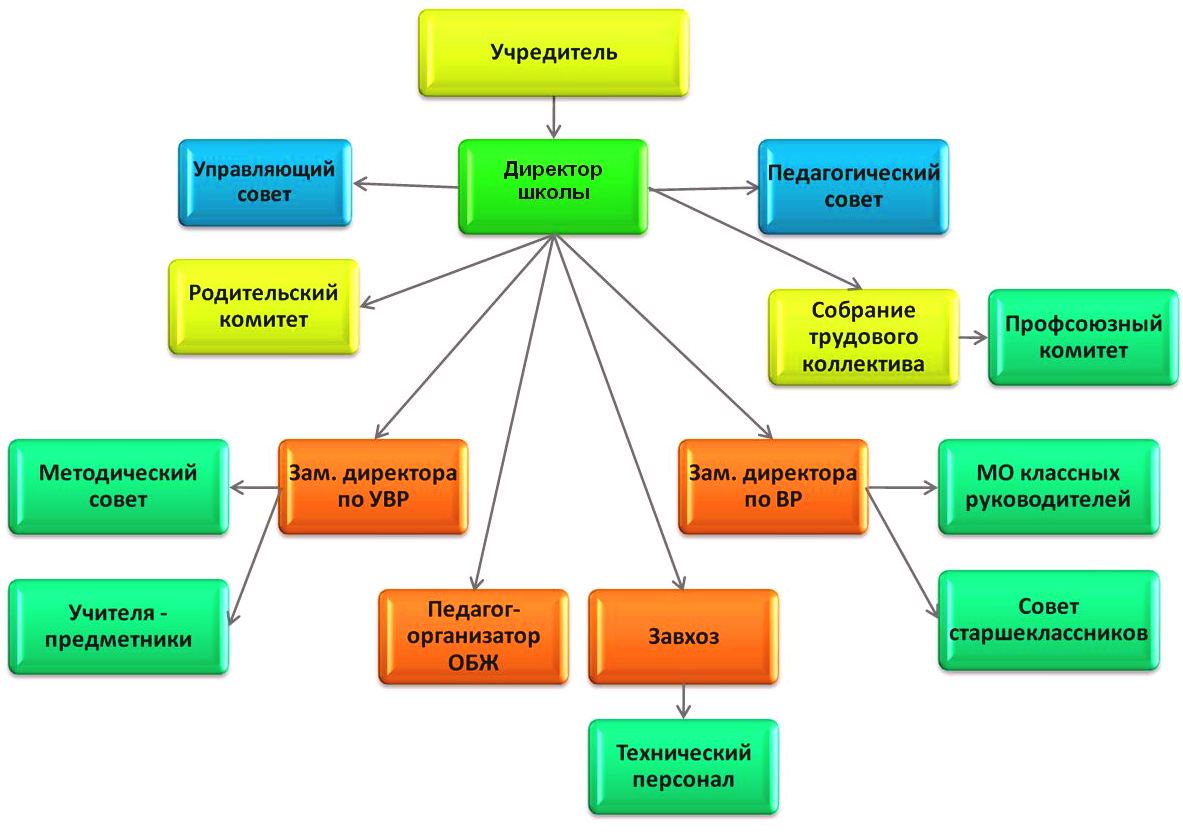 Управление школой осуществляется в соответствии с Законом Российской Федерации от 29 декабря 2012 г. № 273-ФЗ «Об образовании в Российской Федерации» (Принят Государственной Думой 21 декабря 2012 года. Одобрен Советом Федерации 26 декабря 2012 года) и Типовым положением об общеобразовательном учреждении в Российской Федерации на принципах демократии, гуманизма, общедоступности, приоритета общечеловеческих ценностей, жизни и здоровья человека, гражданственности, свободного развития личности.Управление школой осуществляется на основе сочетания принципов самоуправления коллектива и единоначалия.В основе управления лежат локальные акты школы: Положение о педагогическом совете, Положение о собрании трудового коллектива, Положение об управляющем совете, Положение о родительском совете, положение о методическом совете. В основу положена трехуровневая структура управления.Первый уровень структуры управления – уровень директора (по содержанию – это уровень стратегического управления). Директор школы определяет совместно с Управляющим советом, административным советом стратегию развития школы, представляет её интересы в государственных и общественных инстанциях. Общее собраниетрудового коллектива согласовывает Программу развития школы. Директор школы несет персональную юридическую ответственность за организацию жизнедеятельности школы, создает благоприятные условия для развития школы. Директор в соответствии с законодательством осуществляет следующие полномочия:-осуществляет приём и увольнение работников Школы, расстановку кадров, распределение должностных обязанностей;-несёт ответственность за уровень квалификации работников Школы; утверждает штатное расписание Школы в установленном порядке; утверждает учебные расписания, графики работ;-издаёт приказы, обязательные для выполнения работниками и обучающимися школы;-несёт ответственность за охрану труда, технику безопасности, жизнь и здоровье обучающихся и работников Школы;-несёт ответственность за создание необходимых условий для учёбы, труда и отдыха обучающихся в соответствии с действующим законодательством:-определяет учебную нагрузку педагогов на учебный год, устанавливает ставки заработной платы на основе Положения об оплате труда в Школе, определяет базовую часть оплаты труда;-формирует для согласования на управляющем совете Школы предложения по распределению стимулирующей части фонда оплаты труда педагогическим и другимработникам Школы в пределах имеющихся средств на основе Положения об оплате труда в Школы;-организует разработку основой образовательной программы и Программы развития Школы и представляет их на утверждение управляющему совету Школы;-организует реализацию утверждённой основной образовательной программы и Программы развития Школы;-разрабатывает совместно с педагогическим советом компонент образовательного учреждения учебного плана («школьный компонент») и представляет его на утверждение управляющему совету Школы;-осуществляет контроль за работой Школы в соответствии с настоящим Уставом;-обеспечивает рациональное использование имущества, в том числе финансовых средств, принадлежащих Школе;-решает другие вопросы текущей деятельности Школы, не отнесённые к компетенции управляющего совета Школы и учредителя.Функционируют традиционные субъекты управления: Управляющий совет, педагогический совет, родительский комитет, общее собрание трудового коллектива, профсоюзный комитет.Второй уровень структуры управления (по содержанию – это уровень тактического управления) – уровень заместителей директора. Этот уровень представлен также методическим советом. Методический совет– коллегиальный совещательный орган, в состав которого входят руководители школьных методических объединений.Третий уровень структуры управления – уровень учителей, функциональных служб (по содержанию – это уровень оперативного управления), структурных подразделений школы. Методические объединения – структурные подразделения методической службы школы, объединяют учителей одной образовательной области.В школе созданы органы ученического самоуправления, детские общественные организации. Органы ученического самоуправления действуют на основании утвержденных Положений.Формами самоуправления являются- Педагогический Совет;- родительский комитет;- общее собрание трудового коллектива.2.2. Программы обучения1-4 классы обучаются по программе «Школа России» в рамках федерального государственного образовательного стандарта начального общего образования.5-11 классы – ФГОС ООО, СОО.Общеобразовательные классы (5-11классы) реализуют ФГОС ООО, ФГОС СОО. Курсы дополнительного образования реализуют типовые программы, ориентированные на развивающее обучение, ориентацию на высокий темп учебной работы, обеспечивающие расширенную и дополнительную подготовку по предметам учебного плана.2.3. Основные статистические данные по итогам учебного годаСводный отчёт об успеваемости по школе          2021 -2022 уч.год.Результаты государственной итоговой аттестации обучающихся 9 классов (качество знаний)Результаты итоговой аттестации выпускников  9-х классов СРЕДНИЙ БАЛЛ ЕГЭ ПО ШКОЛЕпо предметам 2.4. Формы обучения2.5. Информационно-коммуникационные технологиив образовательном процессеОсобое место в управлении качеством образования в школе занимают современные информационные технологии, эффективной реализации которых способствуют следующие условия:- наличие преподавателей, использующих в учебно-воспитательном процессе информационно-коммуникационные технологии;- наличие методически обоснованных и соответствующего качества учебных компьютерных программ .1  учебный кабинет оснащен мультимедийным оборудованием.Оборудовано компьютерной техникой  3 рабочих места членов администрации.	 Процент активных пользователей компьютера среди учителей составляет 90% от общего числа педагогических работников школы.В последнее время традиционным стало применение мультимедийного компьютерного оборудования при проведении внеклассных мероприятий. Компьютерное сопровождение неоднократно применялось при проведении классных часов, внеклассных мероприятий, открытых уроков, родительских собраний и других мероприятий.Компьютерное сопровождение позволяет проводить на более высоком уровне заседания педагогических советов и конференций различного уровня. Учителями школы проведена большая методическая работа по подбору материалов для проведения уроков с применением современных мультимедийных технологий.Хороший уровень владения компьютерными технологиями большинства учителей и учеников, активное участие в мероприятиях разного уровня и достаточно грамотное оформление работ, в т.ч. презентаций к ним. Однако имеющаяся материальная база является еще недостаточной для высокой реализации планов школы по информатизации учебного процесса. 2.6. Деятельность начальной школы, направленная на получение начального общего образованияОбучение в начальной школе велось по традиционной образовательной программе «Школа России» в рамках реализации ФГОС НОО.Первая ступень обучения – начальная школа. Цель современной образовательной организации – создать условия для самореализации и осознанного личностного самоопределения учеников в соответствии с их склонностями и интересами и подготовить на этой основе выпускников, готовых к жизни в открытом и меняющемся мире. Для этого необходимо создать условия для обновления содержания образования, технологий, системы оценивания, финансов, структуры управления, стимулирования труда педагогических работников. Данному процессу способствует внедрение ФГОС начального общего образования как технического средства обновления ресурсов школы для формирования подготовленной к жизни в современном мире личности.С 1 сентября 2011-2012 года вступили в действие Федеральные Государственные Образовательные Стандарты на первой ступени школьного обучения. Теперь в начальной школе ученика учат не только читать, считать и писать, чему и всегда подавляющее большинство педагогов учили вполне успешно. У школьника необходимо развивать две группы умений. К первой относятся универсальные учебные действия, составляющие основу умения учиться, в частности, навыки решения творческих задач и навыки поиска, анализа и интерпретации информации. Ко второй - формирование у школьника мотивации к обучению, навыков самоорганизации и саморазвития. Согласно ФГОС основными результатами образования в начальной школе являются: • внутренняя позиция школьника на уровне положительного отношения к школе, ориентации на содержательные моменты школьной действительности и принятия образца «хорошего ученика»;• широкая мотивационная основа учебной деятельности, включающая социальные, учебно-познавательные и внешние мотивы;• учебно-познавательный интерес к новому учебному материалу и способам решения новой задачи;• ориентация на понимание причин успеха в учебной деятельности, в том числе на самоанализ и самоконтроль результата, на анализ соответствия результатов требованиям конкретной задачи, на понимание оценок учителей, товарищей, родителей и других людей;• способность к оценке своей учебной деятельности;• основы гражданской идентичности, своей этнической принадлежности в форме осознания «Я» как члена семьи, представителя народа, гражданина России, чувства сопричастности и гордости за свою Родину, народ и историю, осознание ответственности человека за общее благополучие;• ориентация в нравственном содержании и смысле как собственных поступков, так и поступков окружающих людей;• знание основных моральных норм и ориентация на их выполнение;• развитие этических чувств — стыда, вины, совести как регуляторов морального поведения; понимание чувств других людей и сопереживание им;• установка на здоровый образ жизни;• основы экологической культуры: принятие ценности природного мира, готовность следовать в своей деятельности нормам природоохранного, нерасточительного, здоровьесберегающего поведения;• чувство прекрасного и эстетические чувства на основе знакомства с мировой и отечественной художественной культурой.В 2021–2022 учебном году в рамках ФГОС продолжают обучение 1–4 классы. Для успешной работы была проведена определённая работа:педагогами изучаются нормативно-правовая база, обеспечивающая работу ОО по ФГОС;в план внутришкольного контроля ОО на 2021-2022 уч. г. были включены мероприятия по контролю работы в соответствии с требованиями ФГОС и реализации ООП в начальной школе; доработаны локальные акты по организации внеурочной деятельности в начальных классах.Накануне нового учебного года интенсивно проводилась информационная работа с родителями будущих первоклассников по вопросам организации обучения детей, обсудили стандарты, познакомили родителей с образовательной программой МКОУ «Боташюртовская СОШ им.Б.Т.Ахаева»Успех реализации стандартов второго поколения в большей степени зависит от учителя, поэтому на протяжении  всегоучебного года продолжалось активное освещение и разъяснение концепции государственных образовательных стандартов начального общего образования нового поколения среди педагогических работников школы. На сегодняшний день все учителя начальных классов прошли курсы повышения квалификации по ФГОС НОО, и ФГОС НОО – ОВЗ.Новый стандарт предъявляет новые требования к результатам начального образования. Их можно достигнуть, благодаря современным УМК, включающим учебные пособия нового поколения, отвечающие всем требованиям стандарта: оптимальное развитие каждого ребенка на основе педагогической поддержки его индивидуальности в условиях специально организованной учебной деятельности, где ученик выступает то в роли обучаемого, то в роли обучающего, то в роли организатора учебной деятельности. Преподавание в начальной школе велось по УМК «Школа России».УМК в полной мере соответствуют требованиям ФГОС.Система заданий разного уровня трудностей, сочетание индивидуальной деятельности ребенка с его работой в малых группах и участием во внеурочной деятельности позволяют обеспечить условия, при которых обучение идет впереди развития, т.е. в зоне ближайшего развития каждого ученика на основе учета уровня его актуального развития.В течение всего учебного года педагоги начальной школы отслеживали и внедряли в своей деятельности технологии достижения, планируемых результатов освоения программ начального образования. С первых дней педагогами ведется образовательный мониторинг. Условием изучения результатов усвоения обязательного программного материала является поэтапность:изучение исходного уровня готовности учащихся к обучению в школе;анализ динамики эффективности образовательного процесса в сравнении с результатами входной диагностики;итоговая диагностика, ставящая определения уровня готовности учащихся к обучению на следующей ступени.В сентябре 2021 года в первых классах был проведен мониторинг готовности первоклассников к школьному обучению. Его целью являлась оценка адаптационного потенциала первоклассников в начальный период обучения. Входные диагностики были направлены для выявления состояния зрительного восприятия, умения ориентироваться на плоскости, фонематического слуха и фонематического восприятия. Результаты входной диагностики показали, что 35% учащихся имеют высокий уровень, 52% - средний уровень и 17% - низкий уровень. Полученные данные использованы для осуществления индивидуально-дифференцированного подхода к ребенку при обучении в 1 классе.В конце учебного года будет  проведена комплексная срезовая работа за 1 класс (по контрольно-измерительным материалам ФГОС второго поколения). Комплексная письменная работа позволяет выявить и оценить, как уровень сформированности важнейших предметных аспектов обучения, так и компетентность ребенка в решении разнообразных проблем; даёт возможность проследить динамику формирования предметных навыков.Задачи комплексной работы: установить уровень овладения ключевыми умениями (сформированность навыков чтения, умение работать с текстом, понимать и выполнять инструкции), позволяющими успешно продвигаться в освоении учебного материала на следующем этапе обучения.Федеральный государственный образовательный стандарт начального общего образования определил в качестве главных результатов не предметные, а личностные и метапредметные – универсальные учебные действия. Важнейшей задачей современной системы образования является формирование универсальных учебных действий, обеспечивающих школьникам умение учиться, способность к саморазвитию и самосовершенствованию. Всё это достигается путём сознательного, активного присвоения учащимися социального опыта. Главная роль в этом принадлежит учителю. Учитель, его отношение к учебному процессу, его творчество и профессионализм, умение проектировать УУД в учебной и внеучебной деятельности являются решающим фактором успешного воплощения новых стандартов школьного образования. Учителя первых классов на достаточно высоком уровне владеет приемами проектирования образовательной среды, технологиями оценивания результата деятельности ребенка в условиях ФГОС, проектированием УУД в учебной и внеучебной деятельности. Своим опытом они делились с коллегами на заседаниях методического объединения, педагогических советов. На занятиях и в первой, и во второй половине дня ведется работа по профилактике переутомления учащихся. Педагогами, ведущими уроки и внеурочные занятия,  осуществляется контроль и корректирование функционального состояния ребенка. Организовано горячее питание.  Каждая минута, проведенная в школе, дает ребенку положительный опыт общения, позволяет проявить себя как активную, творческую личность, расширяет его представления об окружающем мире. В классах у детей сложились доброжелательные взаимоотношения, что тоже является одним из условий формирования здоровьесберегающей  образовательной среды.Для повышения умственной работоспособности детей, предупреждения преждевременного наступления утомления и снятия мышечного статического напряжения, проводятся физминутки после каждой фазы умственного утомления, наступающей через каждые 10-15 минут у значительной части учащихся класса.Кроме того, определяется и фиксируется психологический климат на уроке, проводится эмоциональная разгрузка, ведется строгий контроль за соблюдением учащимися правильной осанки и чередованием работы в течение урока. Физкультминутки проводятся, учитывая специфику предмета, зачастую с музыкальным сопровождением, с элементами двигательной активности и другими средствами, помогающими восстановить оперативную работоспособность.Базисный учебный план стандарта второго поколения отводит 7 часов на внеурочную деятельность. Родителям было предложено выбрать направления внеурочной деятельности для своего ребёнка, учитывая его индивидуальные склонности и возможности. Таким образом, обучение построено по четырём направлениям внеурочной работы: художественно-эстетическое, духовно-нравственное, спортивно-оздоровительное и научно-познавательное. Часы на внеурочную деятельность учащихся – одно из главных достоинств новых стандартов. Это имеет огромное значение, так как увеличивает возможности школы в расширении предоставляемых образовательных услуг, создаёт возможности для организации индивидуальной работы с учащимися, позволяет в современных условиях обеспечить нагрузкой педагогов.Режим работы строится по традиционной схеме: 1 половина дня отдана на урочную работу с перерывом на завтрак и динамическую паузу; во второй половине дня ученики сначала отдыхают, а затем посещают кружки. Внеурочная работа в классах построена на привлечении педагогов  начальной школы.Кружки велись по утвержденному директором школы расписанию.В истекшем учебном году на начальной ступени обучения в МКОУ «Боташюртовская СОШ им.Б.Т.Ахаева» по комплектованию насчитывалось 12 классов-комплектов.Учащихся, не освоивших учебные программы, в начальной школе нет. В течение 2020-2021 учебного года педагоги начального звена решали следующие задачи, исходящие из анализа работы в предыдущем учебном году.Совершенствование методической работы;Развитие нового педагогического мышления;Повышение уровня научно-исследовательской и методической культуры учителей.Обучение в начальной школе осуществлялось по программе: «Школа России» ФГОС НОО.В начальной школе регулярно в соответствии с планом ВШК проводится моноторинг знаний учащихся, целью которого является отслеживание динамики знаний учащихся начальной школы.Вторые, третьи, четвёртые классы МКОУ «Боташюртовская СОШ им.Б.Т.Ахаева » не первый год работают в условиях внедрения ФГОС. Учащимися успешно осваиваются общеобразовательные программы и программы внеурочной деятельности.  Уровень формирования УУД можно наблюдать в ходе посещения уроков, занятий внеурочной деятельностью, внеклассных мероприятий. Результаты стартовой диагностики, текущего оценивания (диагностики по результатам четвертей) и итоговое оценивание (в форме комплексной письменной работы) показали, что у 100% обучающихся 2-х, 3-х, 4-х классов сформированы основные умения (навык чтения, умение работать с текстом, выполнять инструкции), позволяющие успешно продвигаться в освоении учебного материала на следующем этапе обучения. 2.7. Анализ качества образования 5-11 классовПереход в 5 класс – важный рубеж в жизни каждого школьника. Поэтому пятиклассники всегда находятся под пристальным наблюдением администрации, психологической службы в период адаптации к условиям обучения в среднем звене. В августе 2020 года был разработан и утвержден план работы по обеспечению успешной адаптации пятиклассников. С сентября 2020 года был проведён целый комплекс мероприятий по изучению процесса адаптации: посещение уроков администрацией и взаимопосещение уроков учителями; беседы с родителями и обучающимися в случае возникающих трудностей; администрацией школы посещены родительские собрания, классные часы; проведено анкетирование детей и родителей; тщательно контролировалось заполнение классных  журналов. Результатом этой работы явилось заседание педагогического совета «Адаптация пятиклассников к обучению по программам основной общей школы».Тщательный анализ работы учителей –предметников и классного руководителя, посещение уроков, анкетирование показали, что процесс адаптации прошёл удовлетворительно, большинство детей без особых трудностей приступили к обучению по программам основного общего образования, имел место незначительный спад уровня качества обученности, характерный для периода адаптации. Причины этого явления изучены, рассмотрены на педагогическом совете.Результаты учебной деятельности пятиклассниковв сравнении с прошлым учебным годомДиаграмма показывает, что уровень качества обученности в 5 классе повысился  в сравнении с 4 классом. Работа в рамках ФГОС в 5-10 классах. Федеральный государственный образовательный стандарт основного общего образования ФГОС ООО, СОО утвержден приказом Министерства просвещения РФ от 31 мая 2021 г. № 287 “Об утверждении федерального государственного образовательного стандарта основного общего образования”, приказ от 17 мая 2012 г. № 413  «Об утверждении федерального государственного образовательного стандарта среднего общего образования.Введение ФГОС НОО и ООО 3 поколенияВнедрение ФГОС НОО и ФГОС ООО с 01.09.2022 г.

С 1 сентября 2022 года во всех школах РФ будут вводиться ФГОС третьего поколения.ФГОС третьего поколения предполагает: 1.  Уменьшение объема академических часов и организация обучения в режиме 5-дневной учебной недели. 2.  Исключение из состава обязательных учебных предметов второго иностранного языка. 3.  Вариативность возможности изучения родного (русского) языка и родной (русской) литературы. 4.  Более конкретные и единые требования к результатам обучения обеспечат системное и гармоничное развитие личности обучающегося, освоение им знаний, компетенций, необходимых как для жизни в современном обществе, так и для успешного обучения на следующем уровне образования, а также в течение жизни.Благодаря новым стандартам школьники получат больше возможностей для того, чтобы заниматься наукой, проводить исследования, используя передовое оборудование.Проводятся необходимые организационные мероприятия с учётом прошлогоднего опыта работы: составлен план-график основных мероприятий по продолжению внедрению федеральных государственных образовательных стандартов НОО, ООО в МКОУ «Боташюртовская СОШ им.Б.Т.Ахаева »; продолжено формирование банка нормативно – правовых документов сопровождения ФГОС НОО, ООО федерального, регионального, муниципального и школьного уровней; внесены соответствующие изменения в локальные акты школы, разработаны новые локальные акты в соответствии с требованиями ФГОС ООО и доведены до сведения всех участников реализации ФГОС;Продолжена работа по реализации основной образовательной программы НОО, ООО, программы развития школы на 2022 – 2026 гг.; Продолжена разработка и корректировка оптимальной для школы модели организации образовательного процесса (учебной и внеурочной деятельности) с учётом методических рекомендаций, нормативных требований и социального запроса родителей обучающихся; Проведена самооценка работы школы по введению новых стандартов; Проведён педагогический совет «Эффективность урока как условие повышения качества образования в рамках внедрения ФГОС»; Создана рабочая группа по направлениям внедрения ФГОСНОО,  ООО; Сформирована заявка на обеспечение ОУ учебниками и учебно-методическими пособиями в соответствии с федеральным перечнем; в соответствии с планом-графиком педагогические работники повышали квалификацию на базе ДИРО; разработан и утверждён учебный план школы для 5 классов на основе ФГОС ООО  с учётом формирования прочных универсальных учебных  действий обучающихся; разработаны и утверждены программы ООП ООО (программа развития УУД на ступени ООО, программа воспитания и социализации обучающихся; программа коррекционной работы по предметам, УУД, личностным результатам); разработан план ВШК с включением мероприятий по контролю за ходом подготовки и реализации ФГОС НОО, ОООКлассные руководители и учителя–предметники, работающие, в 5 классе прошли курсовую подготовку, были ознакомлены с нормативно-правовой базой по введению ФГОС ООО. В течение года систематически посещались уроки в 5 классе. В ходе анализа уроков были сделаны выводы о том, что учителям пока ещё очень трудно перестроиться на новый стиль преподавания, недостаточно используют они и новые технологии. В основном уроки тяготеют к традиционной схеме проведения. Каждый урок был тщательно проанализирован, неоднократно на заседаниях предметных МО обсуждали использование новых технологий на уроках. Однако работа по изменению отношения педагогов к процессу преподавания, обучение их новым приёмам и формам работы проходит очень медленно и нелегко. Таким образом, при введении ФГОС ООО, СОО  встретилось очень много трудностей на практике. Это объясняется тем, что отсутствуют чётко разработанные методические рекомендации по многим вышеперечисленным аспектам, имеет место так называемый «человеческий фактор» - педагоги, привыкшие работать по-старому и не желающие осваивать новые технологии, материально-технические возможности школы, построенной в 1952году, не позволяют в полной мере проводить занятия по ВД.Анализ состояния качества знаний, учащихся Последовательная и грамотная работа по регулированию и коррекции образовательного процесса, повышению эффективности его управления и совершенствование школьной системы образования с целью повышения качества ее результатов невозможны без наблюдения, измерения, анализа происходящих в школе процессов. КАЧЕСТВЕННАЯ УСПЕВАЕМОСТЬУспеваемость по школе:100%Результаты государственной итоговой аттестации выпускников 9-х классов за курс основного общего образованияВ 2020-2021году в 9 классе обучалось 21 учеников, из них 21 выпускников школы проходили государственную (итоговую) аттестацию по русскому языку и математике в форме ОГЭ. Все учащиеся 9 класса были допущены к итоговой аттестации. Они сдавали два обязательных экзамена: по русскому языку и математике в форме ОГЭ.Привычный порядок ОГЭ пришлось изменить из-за распространения новой коронавирусной инфекции COVID-19. Аттестаты выданы на основе сдачи двух обязательных предметов. В дополнении к ОГЭ девятиклассники писали контрольную работу по биологии. (Выбор учащихся).Результаты ГИА учащихся 9 класса по русскому языку в форме ОГЭАнализ результатов выполнения работ показал, что справились с работой 100% учащихся.  47.6 % учеников показали хорошие и отличные  результаты. 2.8. Анализ потенциала развития школыДля выявления потенциала развития образовательной системы школы был проведен анализ, который позволил выявить ее сильные и слабые стороны (внутренние факторы), перспективные возможности и риски ее развития (внешние факторы). ВНУТРЕННЯЯ СРЕДАВНЕШНЯЯ СРЕДАДанный анализ позволяет выделить приоритетную стратегию развития образовательной системы школы до 2026 года – организованный переход, эффективное внедрение и качественная оценка результатов освоения федеральных государственных образовательных стандартов третьего поколения на основе гармоничного развития образовательной среды и участников образовательного процесса.  Проведенный анализ позволяет оценить, что внешние возможности и риски не являются определяющими в развитии образовательной системы школы. Стратегия развития ориентирована на внутренний потенциал развития школы и инновационные технологии управления и обучения.  РАЗДЕЛ III.КОНЦЕПТУАЛЬНЫЕ ОСНОВАНИЯ ПРОГРАММЫ РАЗВИТИЯ ШКОЛЫ3.1. Концептуальные основания программыВ настоящее время в России ведется активная работа по развитию и модернизации сферы общего образования Первая задача, которую необходимо решить системе общего образования, заключается в создании таких условий обучения, при которых уже в школе дети могли бы раскрыть свои возможности, подготовиться к жизни в высокотехнологичном конкурентном мире. Решению этой задачи должно соответствовать обновленное содержание образования. Во-вторых, одновременно с внедрением новых стандартов общего образования должна быть выстроена разветвленная система поиска и поддержки талантливых детей, а также их сопровождения в течение всего периода становления личности.Третьей важной задачей, стоящей перед общим образованием, является сохранение, качественное улучшение и пополнение кадрового состава преподавателей.  В-четвертых, должен измениться облик школ – как по форме, так и по содержанию.   Необходимы не только передовые образовательные стандарты, но и новые нормы проектирования школьных зданий и кабинетов, оснащение медпунктов, столовых и спортивных залов. Находиться в школе ребенку должно быть комфортно как психологически, так и физически. Пятым направлением, которое должно войти в новую Программу развития общеобразовательной школы, является решение всего спектра вопросов, касающихся здоровья школьников.  В соответствии с задачами создания образа «Новой российской школы» определены приоритеты Программы развития МКОУ «Боташюртовская СОШ им.Б.Т.Ахаева» на период 2022-2026 гг.Программа является ориентиром и навигатором для образовательного учреждения на этапе   введения Федеральных Государственных образовательных стандартов.3.2. Цель:Реализация единых образовательных линий в процессе приведения существующей школьной образовательной системы в соответствие требованиям ФГОС3.3. Задачи образования: сформировать ключевые компетентности учащихся в решении информационных, коммуникативных и учебных образовательных задач;  осуществить индивидуализацию образовательного процесса на основе широкого использования средств ИКТ, через формирование средств и способов самостоятельного развития и продвижения ученика в образовательном процессе;  организовать поддержку учебных (урочных и внеурочных), внешкольных и внеучебных образовательных достижений школьников, их проектов и социальной практики;  способствовать развитию учащихся как субъектов отношений с людьми, с миром и с собой, предполагающее успешность и самореализацию учащихся в образовательных видах деятельности; сохранить и укрепить физическое и психическое здоровье, безопасность учащихся, обеспечить их эмоциональное благополучие; помочь учащимся овладеть грамотностью в различных ее проявлениях (учебном, языковом, математическом, естественнонаучном, гражданском, технологическом).Задачи кадрового обеспечения:разработка системы нормативов и регламентов, необходимых для обеспечения реализации основных образовательных программ и достижения планируемых результатов общего образования в свете требований ФГОС; укомплектованность кадрами, соответствующими профилю преподаваемой дисциплины и необходимой квалификации, способными к инновационной профессиональной деятельности, обладающими необходимым уровнем методологической культуры и сформированной готовностью к непрерывному образованию; формирование компетентностей профессиональной, информационной, коммуникативной, общекультурной, социально-трудовой, компетентности в сфере личностного самоопределения; создание условий для взаимодействия с учреждениями дополнительного образования, обеспечивающими возможность восполнения недостающих кадровых ресурсов; массовое обучение работников по всему комплексу вопросов, связанных с введением ФГОС, постоянное, научное и методическое сопровождение; проведение комплексных мониторинговых исследований результатов педагогов, образовательного процесса и эффективности инноваций.Задачи педагогического обеспечения: разработка рабочих образовательных программ по различным предметам на основе федеральных программ, новых государственных образовательных стандартов; внедрение новых технологий, развивающих инновационное, самостоятельное, критическое мышление; разработка и реализация воспитательной программы по духовно-нравственному воспитанию;  реализация программы по сохранению и укреплению духовного и физического здоровья; разработка программы коррекционной работы; разработка локальных актов по вопросам организации и осуществления образовательного процесса, в свете модернизации образования реализация проекта «Оценка личных достижений обучающихся», способствующего формированию личностных результатовЗадачи психологического обеспечения: апробация и внедрение методик, направленных на коррекцию усвоения знаний учащимися; апробация и внедрение наиболее эффективных психодиагностических комплексов для выявления одаренных детей; разработка творческих, индивидуальных программ развития одаренного ребенка.Задачи материально-технического обеспечения: разработка и реализация планово-финансовой поддержки и материального обеспечения программы развития; создание необходимой материально-технической базы, обеспечивающей высокое качество образования (среднего общего) и дополнительного.Задачи управления: разработка и реализация концепции эффективного управления всеми образовательными структурами и персоналом, включенным в реализацию Программы развития; организация и проведение курсов подготовки и переподготовки, учебных семинаров, научно-практических конференций; совершенствование организации ученического самоуправления, активизация участия в городском детском движении.МОДЕЛЬ ШКОЛЫ – 2025.Настоящая Программа развития предполагает, что в результате ее реализации, образовательная система школы будет обладать следующими чертами:  школа предоставляет учащимся качественное образование, соответствующее требованиям федеральных государственных стандартов третьего поколения, что подтверждается через независимые формы аттестации;  выпускники школы конкурентоспособны в системе высшего и среднего профессионального образования;  в школе существует/действует воспитательная система культурно-нравственной ориентации, адекватная потребностям времени;  деятельность школы не наносит ущерба здоровью учащихся, в ней они чувствуют себя безопасно и защищены от негативных влияний внешней среды;  в школе работает высокопрофессиональный творческий педагогический коллектив;  педагоги школы применяют в своей практике современные технологии обучения;  школа имеет эффективную систему управления, обеспечивающую не только ее успешное функционирование, но и развитие, используются механизмы государственно-общественного управления школой;  школа имеет современную материально-техническую базу и пространственно-предметную среду, обладает необходимым количеством ресурсов для реализации ее планов;  школа имеет широкие партнерские связи с культурными, спортивными и научными организациями;МОДЕЛЬ ПЕДАГОГА ШКОЛЫ – 2025.Учитывая все вышеизложенное в предыдущих разделах, наиболее целесообразным представляется следующая модель компетентного педагога:  Наличие высокого уровня общей, коммуникативной культуры, теоретических представлений и опыта организации сложной коммуникации, осуществляемой в режиме диалога;  Способность к освоению достижений теории и практики предметной области: к анализу и синтезу предметных знаний с точки зрения актуальности, достаточности, научности;  Способность к критической оценке и интеграции личного и иного (отечественного, зарубежного, исторического, прогнозируемого) опыта педагогической деятельности;  Стремление к формированию и развитию личных креативных качеств, дающих возможность генерации уникальных педагогических идей и получения инновационных педагогических результатов;  Наличие рефлексивной культуры, сформированность потребности в саморефлексии и в совместной рефлексии с другими субъектами педагогического процесса;  Наличие методологической культуры, умений и навыков концептуального мышления, моделирования педагогического процесса и прогнозирования результатов собственной деятельности;  Готовность к совместному со всеми иными субъектами педагогического процесса освоению социального опыта;  Освоение культуры получения, отбора, хранения, воспроизведения, отработки и интерпретации информации в условиях лавинообразного нарастания информационных потоков;  Принятие философии маркетинга в качестве одной из основных идей деятельности педагога в условиях становления рыночных отношений в образовании;  Принятие понятия профессиональной конкуренции как одной из движущих идей развития личности педагога;  Наличие культуры педагогического менеджмента в широком смысле, то есть стремление к самоопределению в ситуации ценностного выбора и к принятию ответственности за конечный результат педагогического процесса, что определяет профессиональную успешность в условиях конкуренции;  Сформированность теоретических представлений о системно-педагогическом мышлении, наличие опыта системного исследования педагогической деятельности в целом и собственной педагогической деятельности;  Осознание метода педагогической деятельности как одной из высших профессиональных ценностей педагога. МОДЕЛЬ ВЫПУСКНИКА -  2025 г.Перспективная модель выпускника школы строится на основе Национального образовательного идеала - высоконравственный, творческий, компетентный гражданин России, принимающий судьбу Отечества как свою личную, осознающий ответственность за настоящее и будущее своей страны, укорененный в духовных и культурных традициях российского народа и ориентирована на его готовность к самореализации в современном мире. В понятии готовность отражается единство потребностей и способностей выпускника.  Соответственно, результатом деятельности школы станут, с одной стороны, сформированные личностные качества выпускника, а, с другой стороны, компетенции выпускника, значимые в социальном окружении и компетентности.  Модельные потребности выпускника школы - это стремление к позитивной самореализации себя в современном мире.Модельные компетенции выпускника школы - это прочные знания повышенного уровня по основным школьным предметам обучения. Модельные компетентности выпускника школы - это способность самостоятельно добывать знания, способность эффективно работать и зарабатывать, способность полноценно жить и способность нравственно жить в обществе. Учитывая основные ценности и цели школы, а также содержание его социально-педагогической миссии, наиболее целесообразным представляется выбор модели выпускника, соответствующий следующим ожиданиям основных субъектов образования: Культурный кругозор и широту мышления, поскольку для того, чтобы принести реальную пользу для развития экономики, социального обустройства, науки, культуры, образования и здравоохранения гражданин должен уметь мыслить глобальными категориями. Выпускник должен владеть основами мировой культуры и кросс-культурной грамотности; воспринимать себя как носителя общечеловеческих ценностей, быть способным к творчеству в пространстве культуры, к диалогу в деятельности и мышлении, а так же проектировать и реализовать свои жизненные смыслы на основе общечеловеческих ценностей; Патриотизм, выражающийся в том, что гражданин демократической России должен быть готов в любой момент защищать свою Родину, обладать твердыми моральными и нравственными принципами, знать Конституцию Российской Федерации, общественно-политические достижения государства, чтить государственную символику и национальные святыни народов, его населяющих, принимать активное участие в государственных праздниках; Физическая развитость, ибо только ведущий здоровый образ жизни гражданин России может принести своей стране практическую пользу; Умение жить в условиях рынка и информационных технологий, поскольку вхождение страны в рыночные условия и развитие информационных ресурсов требуют от гражданина определенной предприимчивости, смекалки и инициативности, знания компьютерной техники и иностранных языков, готовности к жизни в современном мире, ориентация в его проблемах, ценностях, нравственных нормах, ориентация в возможностях этой жизни для развития своих духовных запросов, ориентация в научном понимании мира; Уважительное отношение к национальным культурам народов Российской Федерации, владение родным языком и культурой, так как гражданин России, проживая в одном из уникальных по своей многонациональности и конфессиональности государстве, по сути в евразийской державе, должен всегда стремиться к укреплению межнациональных отношений в своей стране; Наличие коммуникативной культуры, владение навыками делового общения, подстраивание межличностных отношений, способствующих самореализации, достижению успеха в общественной и личной жизни; Готовность выпускника основной школы к достижению высокого уровня образованности на основе осознанного выбора программ общего и профессионального образования; Способность к выбору профессии, ориентации в политической жизни общества, выбору социально ценных форм досуговой деятельности, к самостоятельному решению семейно-бытовых проблем, защите своих прав и осознанию своих обязанностей на основе традиций национальной духовной культуры. РАЗДЕЛ IVПРИОРИТЕТНЫЕ НАПРАВЛЕНИЯ РЕАЛИЗАЦИИ ПРОГРАММЫ РАЗВИТИЯ ШКОЛЫПриоритетными направлениями развития школы на этапе модернизации школьной образовательной системы с целью обеспечения введения Федеральных Государственных образовательных стандартов третьего поколения являются:Качественное образование, соответствующее требованиям к образовательным результатам ФГОС общего образования и обеспечивающее каждому учащемуся условия для достижения максимально возможного для него уровня образовательной успешности; • Способность выпускников школы самостоятельно решать проблемы в различных областях жизни и профессиональной деятельности, их конкурентоспособность в системе высшего профессионального образования и на региональном рынке труда; • Эффективная система воспитания, адекватная потребностям времени, ориентированная на творческую самореализацию учащихся в различных видах деятельности; • Ориентация образовательных программ на формирование нового социокультурного типа личности, способной к самостоятельности, готовой к самообразованию в течение всей жизни, ответственному поведению; • Наличие высокопрофессионального творческого педагогического коллектива, способного к построению субъект-субъектных отношений; • Эффективная система управления, обеспечивающая не только ее успешное функционирование, но и развитие на основе механизмов государственно-общественного управления; • Современная материально-техническая база и пространственно-предметная среда, обладающая необходимым количеством ресурсов для реализации ее планов; • Удовлетворенность потребителей качеством и набором предоставляемых образовательных услуг.4.1. Повышение качества образовательных услугПрограмма по модернизации школьной образовательной системы с целью обеспечения введения ФГОС выдвигает в качестве реальной цели формирование человека, способного воспитывать и развивать самого себя, человека самосовершенствующегося. Это должен быть человек высокой культуры, глубокого интеллекта и сильной воли, обладающий зрелым уровнем самосовершенствования. Самосовершенствование издревле почиталась как наука наук и искусство искусств, как труднейшее человеческое дело. Но, чтобы человек был к нему способен, нужно с малых лет не дать угасать потребности в созидании, творчестве, воспитывать потребность поддерживать и приумножать ценности жизни. То есть необходим курс (целенаправленная программа) по самосовершенствованию личности, предназначенный для теоретического осмысления ребенком своей учебы и жизнедеятельности, для созидания теоретического фундамента его саморазвития.Цель: обеспечить условия для формирования у учащегося способности к осуществлению ответственного выбора собственной индивидуальной образовательной траектории через полидеятельностный принцип организации образования обучающихся.Основными задачами являются:разработать систему нормативов и регламентов, необходимых для обеспечения реализации основных образовательных программ и достижения планируемых результатов общего образования в свете требований ФГОС;сформировать системообразную методологическую теоретическую базу для сознательного управления учащимся своим развитием;направить процесс саморазвития, самосовершенствования учащегося;помочь учащемуся осознать и принять цели и содержание образования;организовать рефлексивную деятельность ребенка, запускающую микро- и макропрограммы работы над собой;ознакомить с практическими приемами и методами своего духовного и физического роста и самосовершенствования;разработать систему оценки личностных достижений школьников.Направления мониторинга1. Мониторинг результативности учебного процесса;2. Мониторинг годовых отметок, % успевающих на «4» и «5» по всем предметам, степени обученности по предметам, среднего балла каждого учащегося 5-11 классов;3. Мониторинг удовлетворенности выбором элективных курсов;4. Мониторинг удовлетворенности качеством образовательных услуг;5. Мониторинг выполнения программ;6. Мониторинг промежуточных результатов ОГЭ и ЕГЭ;7. Мониторинг работы с учащимися «группы риска» при подготовке к ОГЭ и ЕГЭ.4.2. Совершенствование образовательного процесса   ФГОС НОО, ООО, СОООбеспечение доступного общего образованияПсихолого-педагогическое сопровождение и социальная поддержка детей-инвалидов и детей с ОВЗПодготовка к итоговой аттестации* Допустима коррекция тематики мероприятий в течение планового периодаУчебный план.Учебный план имеет гибкую структуру, которая включает в себя три компонента: федеральный, региональный, школьный. Часы школьного компонента распределяются следующим образом:2 часа в неделю (9 класс)  отводится на углубленное изучение химии и биологии. Элективные курсы в 10-11 классахВ 10 классе 7  часов школьного компонента отведены на углубленное изучение предметов учебного плана.В 11 классе 7часов  школьного компонента отведены на  углубленное изучение предметов учебного плана.4.3.Социализация учащихсяПрограмма воспитания и социализации обучающихся на ступенях начального общего, основного общего образования МКОУ «Боташюртовская СОШ им.Б.Т.Ахаева » (далее Программа) разработана в соответствии с Конституцией РФ, ст. 28, ст. 29 (о свободе совести и о свободе информации), Федеральным законом «О свободе совести и религиозных объединениях» (ст. 3, п. 1, ст. 5, п. 4), Федеральным законом от 29 декабря 2012 г. № 273-ФЗ «Об образовании в Российской Федерации», Международной конвенцией «О правах ребенка» ., «Всеобщей декларацией прав человека», Гражданским кодексом РФ, «Основами законодательства РФ о культуре» и другими законодательными актами и нормативными документами, касающимися сфер образования и культуры.Программа воспитания и социализации обучающихся реализуется по следующим направлениям:•	воспитание гражданственности, патриотизма, уважения к правам, свободам и обязанностям человека;•	воспитание нравственных чувств и этического сознания;•	воспитание трудолюбия, творческого отношения к учению, труду, жизни;•	формирование ценностного отношения к здоровью и здоровому образу жизни;•	воспитание ценностного отношения к природе, окружающей среде;•	воспитание ценностного отношения к прекрасному, формирование представлений об эстетических идеалах и ценностях.По каждому направлению разработан модуль, содержащий цель, задачи, соответствующую систему базовых ценностей, особенности организации содержания. В каждом модуле приведены виды деятельности и формы занятий с обучающимися, определены условия совместной деятельности школы с семьями обучающихся, с общественными учреждениями по духовно-нравственному развитию и воспитанию обучающихся, обозначены планируемые результаты, представлены схемы, отражающие пути реализации данного модуля.Ключевыми понятиями, характеризующими сущность воспитательной системы школы, являются «Индивидуальность», «Самостоятельность», «Доброта», «Творчество», «Активность», «Коллектив», которые одновременно выполняют роль принципов строящейся системы и жизнедеятельности классного сообщества. Необходимо сделать так, чтобы эти ценности «пронизывали» все стороны деятельности, общения и отношений в классном коллективе, стали составляющими его «духа», а затем превратились в ценностные ориентации личности каждого ребенка.Общие задачи духовно-нравственного развития и воспитания обучающихся:Воспитание в школе не должно быть оторвано от процесса образования, усвоения знаний, умений и навыков. Оно должно быть включено в этот процесс до такой степени органично, что хорошая учеба станет одним из важнейших воспитательных результатов.Задачи в области формирования личностной культуры:формирование способности к духовному развитию, реализации творческого потенциала в учебно-игровой, предметно-продуктивной, социально ориентированной, общественно полезной деятельности на основе традиционных нравственных установок и моральных норм, непрерывного образования, самовоспитания и универсальной духовно-нравственной компетенции – «становиться лучше»; укрепление нравственности;формирование основ морали;формирование основ нравственного самосознания личности (совести);принятие обучающимся базовых общенациональных ценностей, национальных и этнических духовных традиций;формирование эстетических потребностей, ценностей и чувств;формирование способности открыто выражать и отстаивать свою нравственно оправданную позицию, проявлять критичность к собственным намерениям, мыслям и поступкам;формирование способности к самостоятельным поступкам и действиям;осознание младшим школьником ценности человеческой жизни;формирование нравственного смысла учения;развитие эстетических потребностей, ценностей и чувств;развитие способности открыто выражать и аргументировано отстаивать свою нравственно оправданную позицию, проявлять критичность к собственным намерениям, мыслям и поступкам;развитие способности к самостоятельным поступкам и действиям, совершаемым на основе морального выбора, к принятию ответственности за их результаты;развитие трудолюбия, способности к преодолению трудностей, целеустремленности и настойчивости в достижении результата;формирование творческого отношения к учебе, труду, социальной деятельности на основе нравственных ценностей и моральных норм;формирование у подростка первоначальных профессиональных намерений и интересов, осознание нравственного значения будущего профессионального выбора;осознание подростком ценности человеческой жизни, формирование умения противостоять в пределах своих возможностей действиям и влияниям, представляющим угрозу для жизни, физического и нравственного здоровья, духовной безопасности личности;формирование культуры здорового и безопасного образа жизни;формирование экологической культуры.Задачи в области формирования социальной культуры:формирование основ российской гражданской идентичности;пробуждение веры в Россию, чувства личной ответственности за Отечество;формирование патриотизма и гражданской солидарности;развитие навыков организации и осуществления сотрудничества с педагогами, сверстниками, родителями, старшими детьми в решении общих проблем;укрепление доверия к другим людям;развитие доброжелательности и эмоциональной отзывчивости, понимания и сопереживания другим людям;формирование у подростков первичных навыков успешной социализации, представлений об общественных приоритетах и ценностях, ориентированных на эти ценности образцах поведения через практику общественных отношений с представителями различными социальных и профессиональных групп;становление гуманистических и демократических ценностных ориентаций;формирование осознанного и уважительного отношения к традиционным российским религиям, к вере и религиозным убеждениям;формирование основ культуры межэтнического общения, уважения к культурным, религиозным традициям, образу жизни представителей народов России.Задачи в области формирования семейной культуры:формирование отношения к семье как к основе российского общества;формирование у младшего школьника почтительного отношения к родителям, осознанного, заботливого отношения к старшим и младшим;знакомство обучающегося с культурно-историческими и этническими традициями российской семьи.4.4. ЗдоровьесбережениеОбоснование выбора направления:Формирование программы развития школы требует специфических условий для ее реализации. К таким условиям следует отнести и комплексную систему мер здоровьесберегающей направленности, той составляющей процесса обучения, воспитания и развития, которая направлена, прежде всего, на формирование телесного, духовного и социального благополучия, здоровья детей.Медицинское обслуживание в школе осуществляется внештатным медицинским сотрудникам.Формирование ценностного отношения к здоровью и здоровому образу жизни.ценностное отношение к своему здоровью, здоровью родителей, членов своей семьи, педагогов, сверстников;элементарные представления о единстве и взаимовлиянии различных видов здоровья человека: физического, нравственного (душевного), социально-психологического (здоровья семьи и школьного коллектива);элементарные представления о влиянии нравственности человека на состояние его здоровья и здоровья окружающих его людей;понимание важности физической культуры и спорта для здоровья человека, его образования, труда и творчества;знание и выполнение санитарно-гигиенических правил, соблюдение здоровьесберегающего режима дня;интерес к прогулкам на природе, подвижным играм, участию в спортивных соревнованиях;первоначальные представления об оздоровительном влиянии природы на человека;первоначальные представления о возможном негативном влиянии компьютерных игр, телевидения, рекламы на здоровье человека;отрицательное отношение к невыполнению правил личной гигиены и санитарии, уклонению от занятий физкультурой.Спортивно–оздоровительная работаПлан школы и планы классных руководителей предусматривают реализацию целенаправленных мероприятий по укреплению и сохранению здоровья учащихся, пропаганде здорового образа жизни. Каждым классным руководителем разработан и реализуется комплекс мер по охране и укреплению здоровья детей, включающий в себя организацию и проведение каникулярного отдыха детей, инструктажей по правилам техники безопасности, мероприятий по профилактике частых заболеваний учащихся, детского травматизма на дорогах, наркомании, токсикомании, табакокурения, встреч родителей и детей с представителями правоохранительных органов, работниками ГИБДД, медработниками, экскурсий и походов, участие коллектива класса в Днях здоровья, спортивных внутришкольных мероприятиях. В течение года проведены традиционные мероприятия «Спартакиады» и «Туристический походы», которые проводятся с целью пропаганды ЗОЖ, сплочение классных коллективов и выявление учащихся, успешных по различным видам спорта.Большую роль в сохранении здоровья учащихся играет регулярное полноценное питание, поэтому проблема организации и качества горячего питания постоянно находится на контроле.Режим питания в школе определяется СанПиН 2.4.5.2409-08 «Санитарно-эпидемиологическими требованиями к организации питания обучающихся в общеобразовательных учреждениях, учреждениях начального и среднего профессионального образования», утвержденными постановлением Главного государственного санитарного врача Российской Федерации № 45 от 23.07.2008 года.  Питание в школе организуется на основе разрабатываемого рациона питания и примерного десятидневного меню, разработанного в соответствии с рекомендуемой формой составления примерного меню и пищевой ценности приготовляемых блюд (приложение № 2 к СанПиН 2.4.5.2409-08), а также меню-раскладок, содержащих количественные данные о рецептуре блюд.Обслуживание горячим питанием учащихся осуществляется штатными сотрудниками комбината школьного питания, имеющими соответствующую профессиональную квалификацию, прошедшими предварительный (при поступлении на работу) и периодический медицинские осмотры в установленном порядке, имеющими личную медицинскую книжку установленного образца.Питание обучающихся организуется на бесплатной основе.Особое внимание уделяется занятости детей во внеурочное время.Курсы внеурочной деятельности, входящие в состав ООП НОО.РАЗДЕЛ VОСНОВНЫЕ ЭТАПЫРЕАЛИЗАЦИИ ПРОГАММЫ РАЗВИТИЯ ШКОЛЫЭтапы реализации программы с 2022 по 2026 гг. Программа разрабатывается в соответствии с концепцией, целями, задачами, программными мероприятиями, проектами и реализуется с 2022 по 2026 год в 3 этапа.I этап.2022-2023 годы – констатирующий (этап разработки программы).Этап предполагает концептуальное, организационное, кадровое, педагогическое обеспечение.       Анализируется опыт учреждения;       разрабатываются программы, концепции, проекты, мини-проекты:- примерные рабочие программы по различным предметам на основе федеральных программ ФГОС;- программа по духовно-нравственному воспитанию школьников, а также модули (мини-проекты);- проект «Модель введения федерального государственного стандарта начального общего образования»;- программа коррекционной работы;- проект «Рейтинговая система оценки личных достижений учащихся»;         проводится экспертиза новых проектов;        создаются временные творческие коллективы, группы;        анализируются возможности социума;        формируется нормативно-правовая база программы.II этап.2022-2024г – формирующийЭтап предполагает творческую разработку, апробацию и внедрение в образовательный процесс инноваций, технологий, методов, средств обучения, программ и проектов; мониторинг, оценка промежуточных результатов.III этап.2025-2026 г. – Рефлексивно-обобщающий.Этап предполагает анализ, оценку, оформление результатов, достижение цели и задач, формирование решений по итогам реализации программы.РАЗДЕЛ VI.6.1. Программа реализации основных направлений развития образовательного процесса6.2. Направления реализации программы развития образовательного процессаРАЗДЕЛ VIIДорожная карта мероприятий по обеспечению перехода на новые ФГОС НОО, ФГОС ООО, СОО  на 2022–2026 годыРАЗДЕЛ VIIIОЦЕНКА ЭФФЕКТИВНОСТИ РЕАЛИЗАЦИИ ПРОГРАММЫНовообразования в развитии детей:Положительная динамика личностного роста школьников; освоение школьниками способов ненасильственного действия и демократического поведения, инновационного, критического мышления и рефлексии, навыков самоорганизации, самоуправления, проектной деятельности; формирование ценности патриотизма, толерантного сознания, здоровья; развитие субъектности в учебно-познавательной деятельности; формирование личностных мотивационных механизмов учения; формирование опыта самопознания, самоопределения, самореализации, саморазвития в учебно-познавательной деятельности; формирование умений вести учебный диалог, проблематизировать собственную деятельность; развитие навыков учебного самоконтроля и самооценки; опыт партнерских, сотруднических отношений детей друг с другом, со взрослыми в совместной деятельности, умение работать в команде, навыки групповой кооперации.Новое в содержании, формах и методах педагогической деятельности: совершенствование профессионального мастерства педагогов школы, развитие их профессионального сознания, позиции воспитателя; метапредметная система заданий, направленных на обеспечение в пространстве урока процессов самопознания, самоопределения, самореализации, саморазвития личности школьника; описание коммуникативной картины уроков по различным учебным предметам;  формы гуманизации контроля и оценки учебной деятельности школьников на различных возрастных ступенях образования; технология проектирования и реализации педагогических событий как альтернатива мероприятийному подходу к воспитанию; определение инновационных форм развития субъектности родителей в образовательном процессе; определение форм развивающей совместности учащихся друг с другом, учащихся и педагогов в различных видах деятельности. Критерии1.  Критерии эффективности: личностные результаты – готовность и способность обучающихся к развитию, сформированность мотивации к учению и познанию, ценностно-смысловые установки учащихся, отражающие их индивидуально-личностные позиции, социальные компетентности, личностные качества; сформированность основ российской, гражданской идентичности;метапредметные результаты – освоенные обучающимися универсальные учебные действия (познавательные, регулятивные и коммуникативные);предметные результаты – освоенный обучающимися в ходе изучения учебных предметов опыт специфической для каждой предметной области деятельности по получения нового знания, его преобразованию и применению, а также система основополагающих элементов научного знания, лежащая в основе современной научной картины мира.2.     Критерии воспитания:Формирование у школьников духовности и культуры, гражданской ответственности и правового самосознания, толерантности: - приобретение ценностных компетентностей; - выявление социальной жизненной позиции;- выявление коммуникативных умений;- этическая грамотность;- нравственная воспитанность учащихся;- наличие положительной самооценки, уверенности в себе. Активизация деятельности ученического самоуправления: - состояние эмоционально-психологических отношений в детской общности и положение каждого ребенка;- развитие ученического самоуправления;- количественные показатели и результативность деятельности детских организаций, объединений в школе;- внешкольные индивидуальные достижения обучающихся.Активизация работы органов родительской общественности, включение их в решение важных проблем жизнедеятельности школы. Создание условий для конструктивного и эффективного взаимодействия родителей и педагогов в решении проблемы индивидуального развития ребенка, формирования классного коллектива.- удовлетворенность учащихся, родителей учебно-воспитательным процессом;- активность участия родителей в жизнедеятельности школы.Повышение роли педагогов дополнительного образования в воспитательном процессе школы через большую включенность в единый педагогический процесс, участие в школьных проектах, КТД, традиционных делах. - удовлетворенность педагогов учебно-воспитательным процессом;- количественные показатели и результативность деятельности объединений дополнительного образования в школе, городе, области и стране;- внешкольные достижения обучающихся.Создание условий для повышения педагогической компетентности и максимального использования педагогического потенциала классных руководителей для решения задач воспитания. - удовлетворенность педагогов учебно-воспитательным процессом;- внешкольные достижения обучающихся;- динамика правонарушений;- показатели здоровьесбережения обучающихся.3.     Критерии здоровья:Для определения формирования качеств выпускника   школы, необходимых ему как субъекту здорового образа жизни:ценностное отношение к сохранению здоровья;знание основных факторов, связанных с образом жизни человека, негативно влияющих на его здоровье;знание способов здоровьесбережения;опыт здоровьесбережения;индивидуальный мониторинг развития;увеличение часов на двигательную активность;рациональное питание;выполнение санитарно-гигиенических требований;организация адаптационного периода в 1,5,10-м классах для детей с ОВЗ;организация индивидуальной работы с инвалидами, со слабоуспевающими, частоболеющими, высокомотивированными уч-ся;создание комфортного социально-психологического климата в классном коллективе.РАЗДЕЛ X10.1. Ожидаемые результатыВ системе управления: - в школе будет действовать обновленная система управления, разработанная с учетом современного законодательства и тенденций развития управленческой науки; - нормативно-правовая и научно-методическая база школы будет соответствовать требованиям ФЗ-273, ФГОС и современным направлениям развития психолого-педагогической науки и практики; - система мониторинга станет неотъемлемой основой управления развитием школы; - будет отмечаться рост привлеченных средств в соответствии с расширением образовательных услуг и партнерских отношений школы. В обновлении инфраструктуры: - инфраструктура и организация образовательного процесса школы будет максимально возможно соответствовать требованиям ФЗ-273, СанПиНов и другим нормативно-правовым актам, регламентирующим организацию образовательного процесса; - все учебные кабинеты будут максимально возможно оснащены в соответствии с требованиями ФГОС общего образования; - не менее 65 % учебных кабинетов будет иметь доступ к локальной сети школы и к Интернет-ресурсам; В совершенствовании профессионального мастерства педагогического коллектива:- 100 % педагогов и руководителей школы пройдет повышение квалификации и (или) профессиональную переподготовку по современному содержанию образования (в том числе ФГОС соответствующих ступеней образования) и инновационным технологиям;- не менее 50 % педагогов будет работать по инновационным образовательным технологиям;- не менее 25 % педагогов будут иметь опыт предъявления собственного опыта на профессиональных мероприятиях (на семинарах, научно-практических конференциях, профессиональных конкурсах, в методических, психолого-педагогических изданиях, в том числе электронных и т.д.).В организации образовательного процесса:- 50 % школьников будет получать образование с использованием информационно-коммуникационных технологий;- не менее 50 % школьников будет обучаться в системе внутришкольного дополнительного образования;- 60 % учащихся основной и старшей школы будет включено в исследовательскую и проектную деятельность;- в школе будет работать Программа поддержки талантливых детей (по различным направлениям интеллектуального, творческого, физического развития);В расширении партнерских отношений:- не менее 50 % родителей (законных представителей) будет включено в различные формы активного взаимодействия со школой (через участие в решении текущих проблем, участие в общешкольных мероприятиях и т.д.);- не менее 2-4 партнеров социума (учреждений, организаций, физических лиц) будет участниками реализации общеобразовательных и дополнительных программ школы.10.2. Угрозы и риски реализации программыПри реализации Программы развития на 2017-2021 гг. «Модернизация школьной образовательной системы с целью обеспечения введения Федеральных Государственных образовательных стандартов нового поколения», возможно возникновение рисков (угроз), которые могут снизить эффективность спланированных инновационных изменений. Чтобы исключить подобные риски, настоящая Программа обозначает следующую систему мер по их минимизации.Система мер по минимизации рисков реализации ПрограммыВсе эти предусмотренные мероприятия по осуществлению, сопровождению и текущей коррекции Программа развития на 2022-2026 гг. «Модернизация школьной образовательной системы с целью обеспечения введения Федеральных Государственных образовательных стандартов третьего поколения» являются определенной гарантией ее успешной и полноценной реализации.Наименование программыПрограмма развития МКОУ «Боташюртовская  СОШ им.Б.Т.Ахаева» на 2022–2026 гг. «Модернизация школьной образовательной системы с целью обеспечения введения Федеральных Государственных образовательных стандартов нового поколения»Дата принятия решения о разработке программы, дата её утверждения (наименование и номер соответствующего нормативного акта) Принята 10.01.2022г. Протокол педагогического совета № 3Утверждена приказом директора МКОУ «Боташюртовская СОШ им.Б.Т.Ахаева » Тип программы ЦелеваяЗаказчик программыМКОУ «Боташюртовская СОШ  им.Б.Т.Ахаева»Сведения об инициаторе идеи и основном ответственном разработчике программы.Наименование: Муниципальное казенное общеобразовательное учреждение «Боташюртовская средняя общеобразовательная школа им.Б.Т.Ахаева»Фамилия, имя, отчество руководителя: Магомедова Н.З.Почтовый адрес: 368030, РД Хасавюртовский  район, с. Боташюрт, ул. Южная 2  «а»Электронная почта: botash_shkola@mail.ruКонтактные телефоны: 8 (928) 059-81-87Разработчики программыАдминистрация и педагогический коллектив  МКОУ «Боташюртовская  СОШ им.Б.Т.Ахаева»Исполнители программыПедагоги, учащиеся и родители МКОУ «Боташюртовская  СОШ  им.Б.Т.Ахаева»Цель программыРеализация единых образовательных линий в процессе приведения существующей школьной образовательной системы в соответствии с требованиям ФГОС Задачи программыЗадачи образования:сформировать ключевые компетентности учащихся в решении информационных, коммуникативных и учебных образовательных задач; осуществить индивидуализацию образовательного процесса на основе широкого использования средств ИКТ, через формирование средств и способов самостоятельного развития и продвижения ученика в образовательном процессе; организовать поддержку учебных (урочных и внеурочных), внешкольных и внеучебных образовательных достижений школьников, их проектов и социальной практики; способствовать развитию учащихся как субъектов отношений с людьми, с миром и с собой, предполагающее успешность и самореализацию учащихся в образовательных видах деятельности;сохранить и укрепить физическое и психическое здоровье, безопасность учащихся, обеспечить их эмоциональное благополучие;помочь учащимся овладеть грамотностью в различных ее проявлениях (учебном, языковом, математическом, естественнонаучном, гражданском, технологическом);способствовать формированию российской гражданской идентичности обучающихся;обеспечить сохранение и развитие культурного разнообразия и языкового наследия многонационального народа, овладение духовными ценностями и культурой многонационального народа России.Задачи кадрового обеспечения:разработка системы нормативов и регламентов, необходимых для обеспечения реализации основных образовательных программ и достижения планируемых результатов общего образования в свете требований ФГОС; укомплектованность кадрами, соответствующими профилю преподаваемой дисциплины и необходимой квалификации, способными к инновационной профессиональной деятельности, обладающими необходимым уровнем методологической культуры и сформированной готовностью к непрерывному образованию;формирование компетентностей профессиональной, информационной, коммуникативной, общекультурной, социально-трудовой, компетентности в сфере личностного самоопределения;создание условий для взаимодействия с учреждениями дополнительного образования, обеспечивающими возможность восполнения недостающих кадровых ресурсов;массовое обучение работников по всему комплексу вопросов, связанных с введением ФГОС, постоянное, научное и методическое сопровождение;использование инновационного опыта других образовательных учреждений, экспериментальных площадок Кизлярского района и г. Кизляра  по внедрению ФГОС;проведение комплексных мониторинговых исследований результатов педагогов, образовательного процесса и эффективности инноваций.Задачи педагогического обеспечения:разработка рабочих образовательных программ по различным предметам на основе федеральных программ, новых государственных образовательных стандартов;внедрение новых технологий, развивающих инновационное, самостоятельное, критическое мышление;разработка и реализация воспитательной программы по духовно-нравственному воспитанию; реализация программы по сохранению и укреплению духовного и физического здоровья;разработка программы коррекционной работы;разработка локальных актов по вопросам организации и осуществления образовательного процесса, в свете модернизации образования;реализация проекта «Оценка личных достижений обучающихся», способствующего формированию личностных результатов.Задачи психологического обеспечения:апробация и внедрение методик, направленных на коррекцию усвоения знаний учащимися;апробация и внедрение наиболее эффективных психодиагностических комплексов для выявления одаренных детей;разработка творческих, индивидуальных программ развития одаренного ребенка.Задачи материально-технического обеспечения:разработка и реализация планово-финансовой поддержки и материального обеспечения программы развития;создание необходимой материально-технической базы, обеспечивающей высокое качество образования общего и дополнительного.Задачи управления:разработка и реализация концепции эффективного управления всеми образовательными структурами и персоналом, включенным в реализацию программы развития;организация и проведение курсов подготовки и переподготовки, учебных семинаров, научно-практических конференций;совершенствование организации ученического самоуправления.Сроки и этапы реализации программы2022-2026 годы:I этап (2022-2023 годы) –  констатирующий; II этап (2022-2024годы) – формирующий;III этап (2025-2026 годы) – рефлексивно-обобщающий. Законодательная база для разработки программы развитияКонституция и законы РФ; ФЗ № 273 от 21 декабря 2012 г. «Об образовании в Российской Федерации»; «Конвенция о правах ребенка»; «Концепция модернизации российского образования на период до 2025 года»; «Национальный проект «Образование»; Федеральный государственный стандарт основного общего образования; устав МКОУ «Боташюртовская  СОШ им.Б.Т.Ахаева»Источники финансирования реализации программыСредства из бюджета, добровольные пожертвования, спонсорская помощь, средства на целевые проекты. Организация и контроль за исполнением программыОсуществляется Педагогическим советом, администрацией школы, родительским комитетом, советом учащихся.№Наименование программУровень,НаправленностьСроки / классы1Начальное общее образованиеОбщеобразовательная (основная)4 года/1-42Основное общее образованиеОбщеобразовательная (основная)5 лет/5-93Среднее общее образованиеОбщеобразовательная (основная)2 года/10-114Дополнительное образование детей (дополнительный по направлениям)1-4 года (для начального общего образования5 лет (для основного общего образования)НаименованиеКоличествоУчебные кабинеты начальных классов-Учебные кабинеты и лаборатории16Компьютерный кабинет1Мастерские (швейная, кулинарная, столярная, слесарная)-Спортивный зал (приспособленный)1Кабинет ОБЖ-Библиотека с читальным залом-Актовый зал-Медицинский кабинет Процедурный кабинет11Столовая/пищеблок (для учащихся 1-4 классов) 1ФИО сотрудниковДолжностьНАГРАДЫАлхазова Гульяр  МагомедовнаЗаместитель директора по УВРНаграждена нагрудным знаком «Почетный работник общего образования Российской Федерации»Умарова Зайгинат УмаровнаЗаместитель директора по моНаграждена нагрудным знаком «Почетный работник общего образования Российской Федерации»Байсултанова Салимаханым Салаховнаучитель родного языка и литературыНаграждена нагрудным знаком «Почетный работник общего образования Российской Федерации»Муташева Эльмира МахмудовнаУчитель начальных классовНаграждена нагрудным знаком «Почетный работник общего образования Российской Федерации» Джабаева Барият Гаджиевнаучитель начальных классов Награждена нагрудным знаком «Почетный работник общего образования Российской Федерации»Умаров Хайрудин ШахурдиновичУчитель обж Награждена нагрудным знаком «Заслуженный работник физической культуры РД»Класс На начало 4 четвертиНа конец 4 четвертиПрибыл.Выбыл. Маль.Девоч.           Учатся на          Учатся на          Учатся на          Учатся наПосещ.%Успев.%Качест.%Класс На начало 4 четвертиНа конец 4 четвертиПрибыл.Выбыл. Маль.Девоч. 5432Посещ.%Успев.%Качест.%1 «а»2424121298 1 «б»232391496.41«в»24241014982 «а»212211012481099100542 «б»2121129471076.610052.32«в»191912746910052.63 «а»2424915671199.210054.13 «б»24241212571198.7100543«в»232391448119810052.24 «а»2020119351299.1100404 «б»2020119451199100454«в»1616973589910049.6Всего 259(188)2260(189)1012513437599310050.795 «а»23231211291298.310047,85 «б»17171164139810023,55«в»2222111191398,510040,96 «а»2222101249998,7100596 «б»171710724119810035,26«в»151587141098100337 «а»2020911321596,5100257 «б»1919712331396,410031.57«в»16168831396.410018.88 «а»1919910241397.710031.58 «б»17179826994100478«в»181871122149110022.29 «а»2020911141598100259 «б»2020713451198.2100451066421597.210010011776122397.510057.116278278137141297517496.610040.2Учебный годКол-во уч-сяРусский языкРусский языкРусский языкРусский языкРусский языкРусский языкРусский языкРусский языкУчебный годКол-во уч-сяСда-валоНа«5»На«4»На «3»На «2»%Обучен-ностиКачест-воУчитель2020-202121213108-10061.9Абидова А.Р.2021-2022404061321-10047.5Гамидова Э.А.Учебный годКол-во уч-сяМатематикаМатематикаМатематикаМатематикаМатематикаМатематикаМатематикаМатематикаУчебный годКол-во уч-сяСда-валоНа «5»На «4»На «3»На «2»%Обучен-ности% качестваУчитель2020-2021212101011-10047.6Гусейнова Н.А2021-2022404011623-10042.5Крымова Г.М.Предмет2021-2022уч.г.Ср. тестовый баллРусский язык3.8МатематикаБАЗОВЫЙ4.5Математика ПРОФИЛЬ4Биология4.5Обществознание4Физика4Химия4.3Английский язык2№ п/пФормы обученияклассыКоличествоКоличество№ п/пФормы обученияклассычеловек%1.Очная 1-11 5381002.Обучение, по индивидуальным учебным планам, на дому1113.Семейное обучение---4.Самообразование ---Всего:Всего:Всего:538100уровенькачествокачествоуровень2019-2020 уч. год2020-2021 уч. годНачальная школа46%55%Основная школа41%49%Старшая школа58%77%По школе48%53%Класс Всего учащихся «5»«4»«3»«2»% успеваемости% качестваСредний балл9214611010047.63.7Сильные стороны:Слабые стороны:наличие инициативного педагогического коллектива; позитивный опыт работы творческих групп учителей по актуальным вопросам образовательного процесса; развитие системы школьного самоуправления и взаимодействия с родительской общественностью; Недостаточно высокий уровень мотивации участников образовательного процесса на достижение нового качественного уровня образовательного процесса; недостаточно эффективная внутренняя система оценки качества образования школы; ограниченность материально-технической базы для обеспечения нового качественного уровня образовательного процесса по реализации федеральных государственных общеобразовательных процессов второго поколения. ВозможностиУгрозыразвитие имиджа школы как общеобразовательного учреждения, обеспечивающего качественное гармоничное образование; сотрудничество с социальными партнерами и благотворительными организациями для решения актуальных проблем образовательного процесса. изменение административного и педагогического состава; недостаточное финансирование системы дополнительного образования школы; № МероприятияСрокиРезультатОтветственный1Корректировка ООП НОО,ООО, СОО.Разработка, принятие и утверждение рабочих программ по предметам.2020-2023Учебный планАлхазова Г.М.Зам. директора по УВР МО, учителя2Разработка ООП ООО, СОО школы. 2020-2023ООП СООАдминистрацияМагомедова Н.З. МС школы3Изучение изменений в нормативных документах и методических рекомендациях по реализации ФГОС НОО, ООО, СООЕжегод.Повышение компетентностиАдминистрация, МО, учителя4Работа школьной творческой группы «Стандарты третьего поколения»2022-2023Реализация ФГОСЗам.директора по УВР, МО, учителя5Контроль за выполнением требований новых стандартов в 1-11 классахЕжегод.Реализация ФГОСЗам. директора по УВРпредседатель МО6Контроль за выполнением требований новых стандартов в 5-9 классах2020-2021Реализация ФГОСЗам. директора по УВР, 7Формирование у учащихся начальных классов УУД.Ежегод.Реализация ФГОСЗам. директора по УВР, учителя8Организация внеурочной деятельности по предметамЕжегод.Реализация ФГОСЗам. директора по УВР, учителя9Курсовая переподготовка учителей по теме «ФГОС НОО,ООО, СОО»По графикуПовышение компетентностиЗам. директора по УВР 10Школьный педагогический семинар «Анализ результатов введения ФГОС в основной школе»2020-2021Обмен опытом, повышение компетентностиЗам. директора по УВР, МС школы11Педагогический совет «Требования ФГОС к анализу урока»Обмен опытом, повышение компетентностиЗам. директора по УМРРуков. ШМО12Разработка системы оценки достижения планируемых результатов (личностных, метапредметных, предметных)Ежегод.Реализация ФГОСпредседатель МО13Методическое оснащение кабинетов для реализации ФГОСРеализация ФГОСАдминистрация, учителя-предметники14Укрепление материально-технической базы для реализации ФГОС (учебники, доступная среда)2020-2023Реализация ФГОСАдминистрация, зав. библиотекой15Предоставление информации родительской общественности о ходе реализации ФГОС НОО,ООО, СОО.2020-2023Повышение компетентностиАдминистрация, МО, учителя16Анализ деятельности начальной школы по реализации ФГОС НОО, перспективы развитияПрограмма развития школыАдминистрация, МО, учителя№МероприятияСрок Ответственный 1Составление списков учащихся для зачисления в 1, 5, 10 класс до 01.09ежегодноДиректорЗам. директора по УВР2Составление списка прибывших и выбывших учащихся за лето до 01.09ежегодноЗам. директора по УВР3Экспертиза и утверждение рабочих программ учителейСентябрьежегодноДиректорРук. МО, зам. директора по УВР4Составление расписания уроковАвгустежегодноЗам. директора по УВР5Контроль за работой с отстающими учащимисяв течение годаЗам. директора по6Контроль посещаемости занятийПостоянноЗам. директора по ВР, соц. педагог7Ознакомление учащихся с правилами техники безопасности при проведении различных учебных занятийв течение годаСпециалист по ОТ и ТБ8Организация индивидуального обучения на домуПо необходимостиЗам. директора по УВР9Составление списка детей-инвалидов и контроль за их обучениемдо 15.09ежегодноЗам. директора по УВР10Обеспечение учащихся из малообеспеченных семей бесплатным питанием и учебниками до 05.09ежегодно Соц. педагог11Контроль за проведением медицинского осмотра учащихсяПо графику фельдшер12Ознакомление учителей с итогами медицинского осмотра учащихсяПо окончании медосмотрафельдшер13Ознакомление родителей с итогами медицинского осмотра учащихсяПо окончании медосмотраклассные руководители14Контроль за выполнением медицинских рекомендаций учителями при проведении учебного процессав течение годаЗам. директора по УВР15Проведение анализа успеваемости учащихся по итогам четвертей на педагогическом советепо итогам четвертиЗам. директора по УВР16Контроль за посещаемостью учащихся, требующих особого педагогического внимания  систематическиСоц. педагог классные руководители17Проведение заседаний совета профилактики с приглашением учащихся, пропускающих занятия в школе, имеющих низкую мотивацию к обучению.1 раз в месяцЗам. директора по ВР18Проведение индивидуальных бесед с учащимися, пропускающими уроки без уважительных причинпо мере необходимостиЗам. директора по УВР19Организация встреч с родителями учащихся, пропускающих уроки без уважительных причин и безответственно относящихся к учёбепо мере необходимостиЗам. директора по ВР № МероприятияСрокиРезультатОтветственный1Коррекционно-развивающая работа с детьми-инвалидами и детьми с ОВЗВ теч. годаРеабилитацияУчителя.Соц. педагог2Учет будущих первоклассников, проживающих на закрепленной за школой территории, выявление детей с ОВЗ.В теч годаСписоксоц. педагогЗам. директора по ВР 3Индивидуальные консультации родителей будущих пятиклассников.В течение годаКомплектование 1 классовАдминистрация, шк.специалисты№МероприятиеСрокиОтветственныйОрганизационная работа.Организационная работа.Организационная работа.Организационная работа.1Размещение информации для учащихся и родителей на стенде «Готовимся к ОГЭ и ЕГЭ», на школьном сайтеПостоянноКл. руководители9,11 классов2Подбор материалов и публикаций по организации ОГЭ и ЕГЭПостоянно Учителя- предметники3Сбор копий паспортов учащихся 9-х, 11-х классов. Подготовка электронной базы данных.ДекабрьЗам. директора по УВР4Сбор заявлений учащихся о выборе экзаменов в форме ОГЭ и ЕГЭ.До 1 мартаЗам. директора по УВР5Собрание учащихся «Особенности государственной итоговой аттестации учащихся 9-х, 11-х классов. Психологические особенности подготовки к ОГЭ и ЕГЭ».ЯнварьЗам. директора по УВР,Кл. руководители6Родительские собрания «Особенности государственной (итоговой) аттестации учащихся 9-х, 11-х классов. Психологические особенности подготовки к ОГЭ и ЕГЭ». Оформление проколов родительских собраний и листа ознакомления с нормативными документами.ЯнварьЗам. директорапо УВР,Классные руководители7Ознакомление учителей с нормативной базой государственной итоговой аттестации ОктябрьЗам. директора по УВР8Административные планерки по вопросам подготовки, проведения и анализа результатов ОГЭ и ЕГЭ.ЯнварьМарт МайИюньДиректор9Организация индивидуальных консультаций для учащихся 9-х, 11-х классов по русскому языку и математике.В течение годаЗам. директора по УВР10Оформление пропусков на ЕГЭ. Инструктажи с учителями, задействованными в проведении ОГЭ и ЕГЭМайЗам. директора по УВР Кл. рук.11Получение протоколов результатов ОГЭ и ЕГЭ, ознакомление всех выпускников-участников ОГЭ и ЕГЭ с протоколами экзаменов в течение 1-2 днейМай-июньЗам. директора по УВР12Организация проведения апелляций: разъяснение порядка подачи заявлений (время, место, сроки)После экзаменаЗам. директора по УВР13Организация участия выпускников в ОГЭ и ЕГЭ в резервные сроки ИюньЗам. директора по УВР14Проведение педагогического совета по результатам ОГЭ и ЕГЭ. Анализ, проблемы, задачи и пути решения.Июнь-начало июляДиректор 2. Организация промежуточного контроля:2. Организация промежуточного контроля:2. Организация промежуточного контроля:2. Организация промежуточного контроля:1- Система работы учителей математики по освоению государственного стандарта.- Система работы учителей русского языка по освоению государственного стандарта.- Подготовка к государственной итоговой аттестации учащихся 9,11-х классов.ОктябрьНоябрьЯнварь, АпрельЗам. дир. по УВР2Организация подготовки учащихся к ОГЭ и ЕГЭ (совещание)ЯнварьДиректорЗам. директора по УВР3- Подготовка к государственной итоговой аттестации учащихся 9,11-х классов (посещение уроков)Январь, АпрельЗам. директора по УВР4Контроль прохождения программ в 9-х, 11-х классах.НоябрьЯнварьМартМайЗам. директора по УВР5Подготовка к государственной (итоговой) аттестации учащихся 9-х, 11-х классов (совещание)МартЗам. директора по УВР6Школьный репетиционный ОГЭ и ЕГЭ по русскому языку и математике (отработка процедуры проведения экзамена, анализ результатов))МартЗам. директора по УВР7Районный пробный ОГЭ по математике (анализ результатов)АпрельЗам. директора по УВР3. Методическая работа:3. Методическая работа:3. Методическая работа:3. Методическая работа:1Заседания методических объединений учителей-предметников «Приемы и методы работы, используемые при подготовке учащихся к сдаче ОГЭ и ЕГЭ»НоябрьЗам. директора по УВР2Консультации для учащихся «Предупреждение типичных ошибок в заполнении бланков».Февраль Учителя-предметники3Совещание «Педагогические условия обеспечения качества проведения итоговой аттестации в форме ОГЭ и ЕГЭ»ФевральЗам. директора по УВРВ области формирования личностной культуры- формирование способности к духовному развитию;- формирование основ нравственного самосознания личности (совести);- формирование основ морали;- принятие обучающимися базовых национальных ценностей;- формирование эстетических потребностей, ценностей и чувств;- формирование способности открыто выражать и отстаивать свою нравственно оправданную позицию;- формирование способности к самостоятельным поступкам;- развитие трудолюбияВ области формирования социальной культуры- формирование основ российской гражданской идентичности;- воспитание ценностного отношения к своей культуре;- формирование патриотизма и гражданской солидарности;- развитие навыков организации сотрудничества с окружающими;- формирование уважительного отношения к традиционным российским религиям и религиозным организациям;- формирование толерантности и основ культуры межэтнического общения;В области формирования семейной культуры- формирование отношения к семье, как основе российского общества;- формирование у обучающихся уважительного отношения к членам своей семьи;- формирование представления о семейных ценностяхВидпитания2018 - 20192019-20202020-2021ВидпитанияПитаютсяПитаютсяПитаютсяГорячее питание100%100%100%Буфетная продукциянетнетнетРазделы основной образовательной программыНаправление развития личностиКурсы внеурочной деятельностиСроки реализацииПрограмма духовно-нравственного развития, воспитания обучающихсяОбщеинтеллектуальноеЗанимательная грамматика 1-4Общекультурное Коллективная творческая деятельность «Начальное – техническое творчество»1-4Программа развития универсальных учебных действий Спортивно-оздоровительное Шахматы 1-4  НаправленияЗадачиУсловия реализацииУсловия реализацииУсловия реализацииУсловия реализацииСроки  НаправленияЗадачиСодержательныеКадровыеМатериально - техническиеФинансовыеСроки12345671. Личная включённость педагогов в реализацию программы развития школы.1.Концептуальнаяразработка педагогами первой и высшей квалификационной категории собственной концепции обучения и воспитания в соответствии с программой развития школы и принципам преемственности; учителями второй категории -  определение методической темы самообразования в соответствии с программой развития школы;1. Создание рабочих программ и календарно-тематического плана в соответствии с ФГОСВыделение в тематическом планировании и реализация на практике здоровьеформирующего компонента отдельных учебных предметов; деятельностный подход.1. Проведение семинаров, конференций, самообразование, курсы. 1. Расходы на командировки, курсы.1. 2022-2026 гг. Ежегодно 1. Личная включённость педагогов в реализацию программы развития школы.2. Технологическая-Выделение основных технологий, методов и приёмов, которыми владеет педагог для реализации своей педагогической и воспитательной концепции;2. Акцентирование внимания на технологиях развивающего обучения; Использование ИКТ в учебном процессе;развитие творческого мышления;обучение на основе создания проблемных ситуаций;усиление практической направленности образования, создание здоровьесберегающей психоэмоциональной среды;применение групповых и проектных форм организации учебной деятельности, интегративных форм обучения и воспитания;2022-2026 гг.1. Личная включённость педагогов в реализацию программы развития школы.3. Методическая- Творчество учителя по реализации своей педагогической и воспитательной концепции;3. Обобщение и представление собственного педагогического опыта в различных формах: презентации, выступления на конференциях различного уровня, педагогических советах, методических секциях, семинарах, участие в профессиональных конкурсах, публикации и т.д.- Создание портфолио учителя. 3. Семинары, курсы по внедрению новых стандартов, информационно-коммуникативным технологиям, дистанционному обучению. Создание учителями своих сайтов, страничек на школьном сайте, блогов.3. Оснащение учебных кабинетов современной компьютерной и оргтехникой, программным обеспечением. Реализация проекта, информатизация образовательного процесса.3. Средства на оплату за публикации и командировочные расходы для участия в семинарах, конференциях и для развития информационного пространства.2022-2026 гг.2. Исследовательскаядеятельность как способ формирования  культурыФормированиенавыков исследовательскойдеятельности у школьников разных возрастных групп:1 -4 класс5 -8 класс9 -11 класс- установить направления исследовательской деятельности: лингвистическое, литературоведческое,химико – биологическое и вылеологическое, психологическое,физико – математическое и информатика, экономико – географическое,историко – обществоведческое- активнее привлекать к исследовательской деятельности учащихся начальной школыПровести серию семинаров по исследовательскойпроектной деятельности учителей и учащихсяСовершенствовать материально-техническую базу учебных кабинетов, приобрести информационно-методическое обеспечение для исследовательской деятельности учащихсяСредства необходимые для приобретения учебных кабинетов химии, русского языка и литературы, географии, истории, кабинета начальных классов, спортзалов, тренажерного зала.2022-2026 гг.Работа научного общества учащихсяРабота научного общества учащихсяРабота научного общества учащихсяРабота научного общества учащихсяРабота научного общества учащихсяРабота научного общества учащихсяРабота научного общества учащихся3. Подготовка педагогических кадров для реализации программы развития школыСовершенствованиеметодической,психолого – педагогической, информационной компетентности педагоговСоответствие содержания профессиональной подготовки задачам программы развития школыПостоянно-действующий семинар «Урок в свете ФГОС», работа творческих групп, семинар по развитию одаренности школьников.Средства, необходимые для оплаты командировочных расходов работникам школы, для оплаты работы приглашённых специалистов 2022-2026 гг.4. Вариативность образовательной подготовки учащихсяУдовлетворение индивидуальных образовательных запросов учащихся-Организация предпрофильного и профильного обучения, курсов по выбору.   Предоставление возможности получения дополнительного   образования, углубленного и расширенного получения знаний на факультативных, групповых и индивидуальных занятиях;- Подбор и создание программного и методического обеспечения, соответствующего нормативным требованиям.Курсы повышения квалификации, командировки, конкурсы, семинары.Смета. 2022-2026 гг. 5. Психолого-педагогическое сопровождение учащихся, имеющих высокую учебную мотивацию, академические способности и способности в изучении отдельных предметовОбеспечение развития высокомотивированных (одаренных) учащихся.- Включение данного направления в число обязательных в работе школьных методических секций;- Составление банка данных способных учащихся;- Составление учителями – предметниками планов индивидуальной и групповой работы с данной категорией учащихся;Наличие высоко-квалифициров.  педагоговПроект «Рейтинг личных достижений учащихся»Проект «Рейтинг личных достижений учащихся»Проект «Рейтинг личных достижений учащихся»Проект «Рейтинг личных достижений учащихся»Проект «Рейтинг личных достижений учащихся»Проект «Рейтинг личных достижений учащихся»Проект «Рейтинг личных достижений учащихся»6. Интегрированность обученияНахождение возможности интеграции содержания обучения по различным областям знаний, интеграция обучения и воспитания, интеграция обучения и дополнительного образования.Согласование тематических программ и тематического планирования, реализация интегративной программы по ШРР, интегративные образовательные проектыПроведение семинаров, конференций, творческих отчетов.2022-2026 гг.7. Включение в школьный компонент учебного плана специфических предметов и факультативов.Целенаправленное формирование у учащихся культуры мышления, памяти, речи.Психолого-педагогическое сопровождение высокомотивированных детей, учащихся испытывающих трудности в освоение программы. Психолого-педагогические семинары,  семинары.Расходы по семинарам.2022-2026 гг.8. Информатизация образовательного пространстваПовышение эффективности образовательного процесса на основе его технической модернизации-Программное обеспечение-Обеспечение работы медиатеки-Функционирование внутришкольной сети -Совершенствование и управление работой школьного сайта.- Введение в штатное расписание системного администратора, повышение информационной грамотности педагогов.2022-2026 гг.Реализация программы здоровьеРеализация программы здоровьеРеализация программы здоровьеРеализация программы здоровьеРеализация программы здоровьеРеализация программы здоровьеРеализация программы здоровье9. Формирование культуры здоровья1.Формирование мотивации и навыков ЗОЖ участников образовательного процесса;2. Сохранение и укрепление здоровья участников образовательного процесса.3. Создание условий для обучения детей с ограниченными возможностямиТрадиционные подходы:- информационный- предостережение на основе примеров негативных последствий игнорирования ЗОЖ- нравственный на основе морально – этических суждений- эмоциональный на основе формирования адекватной самооценки, навыков общения, принятия решений- организация досугаИнновационные подходы:-психосоциальные, направленные на формирование навыков преодоления жизненных трудностей в целом.Семинары, исследования, мониторинг, внедрение технологий БОС.Работа Центра профилактики.Работа Центра профилактики.Работа Центра профилактики.Работа Центра профилактики.Работа Центра профилактики.Работа Центра профилактики.Работа Центра профилактики.10. Диагностика и мониторинг результатов образовательной деятельности.Подбор методов оценки эффективности работы по реализации программы развития, осуществлениекоррекции, прогноза и мониторинга показателей эффективности образовательной деятельности.- Выявление интересов и потребностей субъектов образовательной деятельности;- Выявление степени удовлетворённости условиями и результатами УВП субъектов образовательной деятельности;- Мотивация учебной деятельности;- Система оценки, контроля, учёта и мониторинга успеваемости и «качества знаний;- Система тестирования и диагностики развития личности Наличие диагностическ.методик.2022-2026 гг.11. Развитие межведомственных связей ОУ по реализации программы развития.Обеспечение открытости школьного образовательного процесса.СодержаниеФормы, методыИсполнителиОжидаемый результат Развитие познавательных способностей личности ребенка Развитие познавательных способностей личности ребенка Развитие познавательных способностей личности ребенка Развитие познавательных способностей личности ребенка Интеграция учебного и воспитательного процессов; использование ИКТ на всех ступенях образованияКоординация тематического планирования, планов работы.ПедагогиСкоординированность и повышение результативности.Участие в интеллектуальных состязаниях районного, российского, международного уровняОлимпиады, конкурсы, конференции, фестивали.ПедагогиПовышение уровня личной значимости, возможность самоутверждения. Развитие мотивации непрерывного самообразования.Развитие любознательности, интереса к познанию окружающего мира;Развитие интереса к научному познанию мира и себя.Внеклассная работа по предметам    Школьные, муниципальные, краевые олимпиады     Заочные викторины     Интернет - викторины     Интеллектуальные конкурсы     Семейные викторины     Игры-путешествия     Выпуски тематических газет по предметам-   Психологические тренинги, способствующие формированию самосознания ребёнка;   ИНТЕРНЕТ-форум на школьном сайте;     Учебно-проектная деятельность.     НПК     Учебные, познавательные экскурсииПедагогиФормирование мотивации к самообразованию.Рост активности учащихся с различными способностями, самореализация, творческое самовыражение, развитие интереса к предмету.Сформированность мотивов деятельности, приоритетность мотива самосовершенствования.Индивидуальная работа с высокомотивированными детьми.Развитие способности к логическому, продуктивному, творческому мышлению; Обучение основам умения учиться, развитие способности к организации собственной деятельности     Интеллектуальные конкурсы, заочные школы     Работа творческой группы педагогов    Сотрудничество с ВУЗами     Участие в «Русском медвежонке», «Золотое Руно», «Кенгуру» и др.Учителя-предметникиПовышение познавательной активности высокомотивированных учащихся. Развитие познавательной активности учащихся средствами наглядности.Работа СМИ в школе     Календарь знаменательных дат – дни рождения великих людей.     Выставки книг в библиотеке    Учебные проекты, посвященные знаменательным датам     Использование во внеурочной деятельности разнообразных технических средств, наглядности.     Проекты – презентации по тематике учебных проектовПедагогиБиблиотекарьПовышение интереса к предмету, расширение кругозора II. Духовно-нравственное воспитание II. Духовно-нравственное воспитание II. Духовно-нравственное воспитание II. Духовно-нравственное воспитаниеРеализация программы ценностного воспитанияПроекты в рамках районной программы «Слагаемые успеха»:1. «Этот день мы приближали как могли…»2. «Моя профессия»3. «Сделай свой двор чистым»4. «Семья, дети, здоровый образ жизни»5. «Семейные праздники и традиции»6. «Я – предприниматель»7. «Береги свою жизнь!»8. «В гостях у сказки»Классные руководители - Достижение цели воспитания Благородного Человека, Благородной Личности, Благородного Гражданина.   - Сформированность ценностных ориентаций, определённых моделью личности выпускника.  - Повышение нравственной оценки поступков учащимися.- Приверженность гуманистическим нормам в выборе форм адаптивного поведения.Воспитание толерантного отношения к миру и себе. Любовь к своему народу.Проект «МИР: Добро и толерантность»Классные руководители,учителя иностранного языка, русского языка и литературыФормирование уважения к проявлению национальных чувств ЧеловекаЧтение как фактор формирования Человеческого капитала. Воспитание потребности ребёнка в чтении как источнике радости общения с прекрасным, положительных эмоций, переживаний.Использование различных форм работы с книгой.Расширение литературного и исторического кругозора учащихсяПрограмма «Школьная библиотека»Разработка проектных линий по параллелям и их дальнейшая реализация Совместные проекты с районной библиотекойКлассные руководители, учителя русского языка и литературы, истории и истории искусств, музыки, изобразительного искусства, педагоги-организаторыПриобщение детей и подростков к чтению, повышение уровня читательской культурыСоздание мультимедийной коллекции произведений русской классической литературы (сценарии эпизодов, их прочтение, серия иллюстраций)Повышение читательской активности школьников, родителей. Педагогов.Духовное развитие и эстетическое восприятие мира.Интегративность восприятия источников мировой и национальной культуры.Побуждение к творческой деятельности ребёнка через реализацию творческих проектов.Классные руководители, учителя русского языка и литературы, истории и истории искусств, музыки, изобразительного искусства, педагоги-организаторыПовышение интереса к сказке как объекту национальной культуры.Раскрытие способностей ребёнка через участие в различных видах творческой деятельностиФормирование нравственной позиции детей и подростковТрудовые акции на пришкольной территории   КТД «Сделай свой двор чистым»Совет законов и традиций, Совет школы, педагоги, классные руководители.Повышение уровня социальной активности, сформированность активной жизненной позицииФормирование ценностного отношения к здоровью. Знание и выполнение правил здорового и безопасного для себя и окружающих образа жизниПрограмма «Здоровье»Классные часы  «Здоровый образ жизни» (5-9 класс), «Основы здорового образа жизни» (10-11 класс) КТД «Семья, дети, здоровый образ жизни»Воспитание любви к Родине, гордости за героическое её прошлое.Воспитание высоконравственного, творческого, компетентного гражданина России, принимающего судьбу Отечества как свою личную, осознающего ответственность за настоящее и будущее своей страныПрограмма «Патриотическое воспитание»КТД «Семейные праздники и традиции»Педагоги, классные руководители, учителя истории, ОБЖ.Воспитание духовно и физически здорового человека, неразрывно связывающего свою судьбу с будущим родного края, страны, способного встать на защиту государственных интересов России. Подготовка детей к жизни в правовом государстве и гражданском обществе.Трансформация мировоззрения – переход общества к новой системе духовных ценностей. Воспитание в духе уважения прав и свобод человека, ответственности.Программа «Воспитание правовой культуры»Классные руководители, учителя истории, социальный педагог, педагоги школыУсвоение правовых знаний, повышение умений применения знаний в жизни.Обогащение внутреннего мира ребёнка через ознакомление с ценностями мирового искусства. Уроки истории искусств,  Посещение музеев, выставок, концертов, Учителя истории, истории искусств, музыки, ИЗО, литературы, классные руководителиУсвоение ценностей мировой культуры.Развитие потребности созерцания объектов искусства. Использование различных форм знакомства детей с городом, краем.Экскурсии, тематические встречи, туристская деятельность. Классные руководителиПовышение интереса к истории родного края.Воспитание чувства милосердия. Понятие благотворительности.Благотворительная ярмарка, помощь детскому дому, дому ветеранов, помощь малообеспеченным и нуждающимся семьям. Коллектив школы.Осознание учащимися важности «творить благо».Воспитание чувства сопричастности, солидарности и навыков сотрудничества в совершении добрых поступков и делУчастие в городских детских движениях, проектах, акцияхПедагог-организатор, классные руководителиПовышение социальной активности, инициативы и самостоятельности детей в планировании, организации, подведении итогов дел.Укрепление традиций школьной жизни, обеспечивающих усвоение обучающимися нравственных ценностей, приобретение опыта нравственной, общественно значимой деятельности;Система традиционных классных делПоздравления с праздниками, знаменательными датамиИтоговые линейки с творческими отчетами классовПедагог-организатор, классные руководителиУлучшение психологической атмосферы в классном и школьном коллективе.Осознание общности, духовного сопряжения с детьми в классном и школьном коллективе.Чувство гордости за успехи школы, сопереживания.III. Формирование и развитие информационно- коммуникативной культуры личностиIII. Формирование и развитие информационно- коммуникативной культуры личностиIII. Формирование и развитие информационно- коммуникативной культуры личностиIII. Формирование и развитие информационно- коммуникативной культуры личности         Овладение навыками культурного общения;         Сформированность навыков выбора способов адаптивного поведения в обществе, различных жизненных ситуациях;         Умение решать проблемы в общении с представителями разных возрастных социальных групп людей;         Развитие социально значимых качеств личности (самостоятельность, инициативность, ответственность, вера в себя);         Развитие коммуникативных способностей           Формирование навыков ненасильственного разрешения конфликтов.   Психологические тренинги   Ролевые игры   Игровые методики   Проектная деятельность  Работа органов ученического самоуправления, их взаимодействие с другими органами школьного самоуправления    Создание временных детских сообществ, моделирующих социум; школьных общественных объединений   Организация работы школьного пресс-центра.   Создание групп по реализации информационных проектов   Издание школьной газеты   Работа по информационному обеспечению школьного сайтаПсихологиКлассные руководители, социальный педагогУченический совет школы, педагогиИнформ-совет, педагог-организатор  - Сформированность способности и качества общения, взаимодействия с компонентами социума.   - Сформированность адекватной самооценки.   - Позитивные эмоционально-психологические отношения в классных коллективах, повышение социального статуса ребёнка в коллективе.   - Повышение уровня социальной адаптации и социальной активности детей и подростков. - Умение слушать и слышать, обосновывать свою позицию, высказывать свое мнение терпимость, открытость, искренность, толерантность, уважение к собеседнику   - Формирование способности нести ответственность за сделанный выбор, повышение самостоятельности учащихся- Умение оперативно реагировать на изменения в социальном, информационном пространстве, умение выражать собственную позицию. Формирование социальной адаптации, развитие навыков принятия самостоятельных решений.- КТД «Я – предприниматель»- «Полезные привычки, навыки, выбор» в 1-10 кл.Психолог, классные руководители, социальный педагог Адаптация в переходный период обучения Цикл занятий по психологии личности для 5, 10 классов Кл. руководителиУровень адаптацииФормирование информационной культурыИспользование ИКТ в воспитательной работеКлассные руководители, педагоги –организаторы, педагоги дополнительного образованияУровень овладения учащимися разными источниками информации, включая ИКТРазвитие инновационного мышления при выборе и использовании разных источников информации в обучении, общении, деятельности.СеминарыИспользование интерактивных средств, программ для дистанционного обучения, общения в социальных сетяхУчителя -предметники, классные руководителиIV. Развитие творческих способностей ребёнкаIV. Развитие творческих способностей ребёнкаIV. Развитие творческих способностей ребёнкаIV. Развитие творческих способностей ребёнка         Развитие умения строить свою жизнь по законам гармонии и красоты;         Создание условий для самостоятельного творчества, духовного самовыражения через трудовую деятельность, науку или искусство;         Воспитание веры в действенную силу Красоты в жизни Человека.-творческие проекты;-творческие конкурсы;-выставки, фестивалиПедагоги, классные руководители.Творческая активность ребёнка.Формирование единого пространства, творческой атмосферы в школе через интеграцию творческих объединений в проектной деятельностиТворческие проектыПреподаватель музыки,  зам. дир. по ВРОрганизация досуга детей и подростков.Вечера старшеклассников, диспуты, КВН.Классные руководители, педагоги-организаторы, органы ученического самоуправления  Обогащение содержания досуговой деятельности.Развитие творческих способностей путём привлечения ребёнка к участию в конкурсах и фестиваляхКлассные творческие вечера, праздничные концерты педагоги-организаторы, библиотекарь, учителя начальной школыПовышение культурного и духовно-нравственного уровня детей и подростков Повышение творческой и социальной активности учащихся.V. Условия формирования культурного пространства школы.V. Условия формирования культурного пространства школы.V. Условия формирования культурного пространства школы.V. Условия формирования культурного пространства школы. Создание единого культурного пространства на основе сотрудничества с учреждениями дополнительного образования, учреждениями культуры и спорта города.Использование возможностей воспитательного пространства города как фактора личностного становления детей        Составление договоров о сотрудничестве      Посещение мероприятий, предусмотренных договором        Совместные творческие проекты        Музейно-выставочная деятельностьДиректор школы, зам. директора по ВРКлассные руководители, педагоги-предметникиРасширение культурного пространства школы.Создание единой идейной и содержательной основы деятельности по формированию воспитательного пространства.Создание образовательной среды, наполненной духовно-нравственным содержанием, решающим задачи эстетического воспитания.  Трудовые акции  Проект «Школьный двор»  Организация дежурства  Организация работ по благоустройству пришкольной территории  Оформление кабинетов  Оформительские детские проекты  Оформление стенда почёта и достижений школы.    Использование ИКТ в оформлении школы.Классные руководителиПедагоги- предметникиФормирование эстетического вкуса учащихся.Воспитание уважения к труду и результатам творческой деятельности. Преемственность школы и учреждений города в формировании ценностных установок учащихсяКоординация воспитательных задач учреждений, согласование направлений работы и содержания мероприятийЗаместитель директора, педагог-организаторКлассные руководителиИспользование ресурсов города для решения задач воспитания Сотрудничество школы и учреждений города в приобщении учащихся к ценностям искусства      День театра       Посещение художественных выставокКлассные руководителиРасширение пространства культуры.Расширение кругозора детей, наполнение пространства жизни ребенка красотой.  Связь дополнительного образования школы с системой дополнительного образования города      Участие школы в районных творческих конкурсах      Участие в соревнованиях районной спартакиады школьников     Участие в мероприятиях УДОДПедагоги дополнительного образованияУчителя-предметникиУчителя физкультурыПовышение результативности участия в городских мероприятияхРасширение возможности выбора интереса, дополнительного занятия учащихсяVI. Система работы с родителямиVI. Система работы с родителямиVI. Система работы с родителямиVI. Система работы с родителямиРеализация подпрограммы «Психолого-педагогическое сопровождение семейного воспитания»VII. Изучение эффективности воспитательной системы школы, реализации программы.VII. Изучение эффективности воспитательной системы школы, реализации программы.VII. Изучение эффективности воспитательной системы школы, реализации программы.VII. Изучение эффективности воспитательной системы школы, реализации программы. Мониторинг уровня воспитанности, сформированности личности ребёнка по критериям:   сформированность жизненной позиции;   сформированность нравственного потенциала личности;   сформированность ценностных ориентаций;   самоактуализированность личности   удовлетворенность учащихся и родителей жизнедеятельностью школы Диагностическая деятельность:- анкеты;- опросы;- тесты;- наблюдения.Классные руководители, зам. директора по ВР.Отслеживание эффективности ВСШ.VIII. Повышение профессионального уровня педагогов.VIII. Повышение профессионального уровня педагогов.VIII. Повышение профессионального уровня педагогов.VIII. Повышение профессионального уровня педагогов.Создание условий для поднятия престижа педагогов, занимающихся организацией созидательной повседневной жизни детей и подростков.Система показателей в баллахАдминистрацияПовышение профессиональной компетентности педагогов.   Участие в городских методических объединениях, творческих группах педагогов     Обучающие семинары для педагогов на базе школыПедагоги, классные руководители   Зам. директора по  ВРПовышение результатов воспитательной работы в классеУспешное прохождение аттестации Поиск и использование новых гуманных технологий и методов работы с детьми, позволяющими создать атмосферу сотрудничества и взаимопонимания в образовательном процессе     Использование гуманно-личностных подходов в воспитании    Работа творческой группы по гуманной педагогикеЗам. директора по ВР,Педагоги, участники творческих групп.Накопление опыта формирования гуманных отношений в системе образования   Обобщение опыта   Профессиональный рост педагоговУчастие в профессиональных конкурсах педагогического мастерстваЗам. директора по зам. директора по УВРЗам. директора по воспитательнойработеПовышение результативности педагогического труда№ п/пМероприятияСроки исполненияРезультат1. Организационное обеспечение постепенного перехода на обучение по новым ФГОС НОО и ФГОС ООО1. Организационное обеспечение постепенного перехода на обучение по новым ФГОС НОО и ФГОС ООО1. Организационное обеспечение постепенного перехода на обучение по новым ФГОС НОО и ФГОС ООО1. Организационное обеспечение постепенного перехода на обучение по новым ФГОС НОО и ФГОС ООО1Создание рабочей группы по обеспечению перехода на новые ФГОС НОО, ФГОС ООО, СООАвгуст 2021 годаПриказ о создании рабочих групп по обеспечению перехода на ФГОС НОО и ФГОС ОООРабочая группа по обеспечению перехода на ФГОС НОО.Рабочая группа по обеспечению перехода на ФГОС ООО2Проведение общешкольного родительского собрания, посвященного постепенному переходу на новые ФГОС НОО, ООО, СОО за период 2022–2027 годовАвгуст 2022 годаПротокол общешкольного родительского собрания, посвященного постепенному переходу на новые ФГОС НОО и ООО за период 2022–2027 годов3Проведение классных родительских собраний в 1-х классах, посвященных обучению по новым ФГОС НООМай, ежегодно с 2022 годаПротоколы классных родительских собраний в 1-х классах, посвященных обучению по новым ФГОС НОО4Проведение классных родительских собраний в 5-х классах, посвященных переходу на новые ФГОС ОООМай, ежегодно, 2022–2024 годыПротоколы классных родительских собраний в 5-х классах, посвященных переходу на новые ФГОС ООО5Проведение просветительских мероприятий, направленных на повышение компетентности педагогов образовательной организации и родителей обучающихсяЕжегодно, в течение учебного года в соответствии с графикомАналитические отчеты замдиректора по УВР и ВР о проведенных просветительских мероприятияхПакет информационно-методических материаловРазделы на сайте ОО6Анализ имеющихся в образовательной организации условий и ресурсного обеспечения реализации образовательных программ НОО и ООО, СОО в соответствии с требованиями новых ФГОС НОО,ООО, СОО.Октябрь 2021 годаАналитическая записка об оценке условий образовательной организации с учетом требований новых ФГОС НОО и ООО7Анализ соответствия материально-технической базы образовательной организации для реализации ООП НОО и ООО действующим санитарным и противопожарным нормам, нормам охраны трудаНоябрь 2021 – июнь 2022 годаАналитическая записка об оценке материально-технической базы реализации ООП НОО и ООО, приведение ее в соответствие с требованиями новых ФГОС НОО и ООО8Комплектование библиотеки УМК по всем предметам учебных планов для реализации новых ФГОС НОО и ООО в соответствии с Федеральным перечнем учебниковЕжегодно до 1 сентября2022–2027 годовНаличие утвержденного и обоснованного списка учебников для реализации новых ФГОС НОО и ООО.Формирование ежегодной заявки на обеспечение образовательной организации учебниками в соответствии с Федеральным перечнем учебников9Разработка и реализация системы мониторинга образовательных потребностей (запросов) обучающихся и родителей (законных представителей) для проектирования учебных планов НОО и ООО в части, формируемой участниками образовательных отношений, и планов внеурочной деятельности НОО и ООООктябрь 2021 – март 2022 годаАналитическая справка замдиректора по УВР.Аналитическая справка замдиректора по ВР10Разработка и реализация моделей сетевого взаимодействия образовательной организации и учреждений дополнительного образования детей, учреждений культуры и спорта, средних специальных и высших учебных заведений, учреждений культуры, обеспечивающих реализацию ООП НОО и ООО в рамках перехода на новые ФГОС НОО и ООООктябрь 2021 – май 2022 годаМодели сетевого взаимодействияДоговоры о сетевом взаимодействии11Обеспечение координации сетевого взаимодействия участников образовательных отношений по реализации ООП НОО и ООО в рамках перехода на новые ФГОС НОО и ОООВ течение всего периода с 2021–2027 годовПакет документов по сетевому взаимодействию12Привлечение органов управления образованием к проектированию основной образовательной программы начального и основного общего образованияПо согласованиюПротоколы заседаний   2. Нормативное обеспечение постепенного перехода на обучение по новым ФГОС НОО и ФГОС ООО   2. Нормативное обеспечение постепенного перехода на обучение по новым ФГОС НОО и ФГОС ООО   2. Нормативное обеспечение постепенного перехода на обучение по новым ФГОС НОО и ФГОС ООО   2. Нормативное обеспечение постепенного перехода на обучение по новым ФГОС НОО и ФГОС ООО13Формирование банка данных нормативно-правовых документов федерального, регионального, муниципального уровней, обеспечивающих переход на новые ФГОС НОО и ФГОС ОООВ течение всего периодаБанк данных нормативно-правовых документов федерального, регионального, муниципального уровней, обеспечивающих реализацию ФГОС НОО и ФГОС ООО 14Изучение документов федерального, регионального уровня, регламентирующих введение ФГОС ОООВ течение всего периодаЛисты ознакомления с документами федерального, регионального уровня, регламентирующими введение ФГОС ООО15Внесение изменений в программу развития образовательной организацииСентябрь 2021 годаПриказ о внесении изменений в программу развития образовательной организации 16Внесение изменений и дополнений в Устав образовательной организации (при необходимости)До 01.09.2022Устав образовательной организации 17Разработка приказов, локальных актов, регламентирующих введение ФГОС НОО и ФГОС ОООСентябрь 2021 – январь 2022 годаПриказы, локальные акты, регламентирующие переход на новые ФГОС НОО и ФГОС ООО18Приведение в соответствие с требованиями новых ФГОС НОО и ООО должностных инструкций работников образовательной организацииДо 01.09.2022Должностныеинструкции19Разработка на основе примерной основной образовательной программы НОО основной образовательной программы НОО образовательной организации, в том числе рабочей программы воспитания, календарного плана воспитательной работы, программы формирования УУД, в соответствии с требованиями новых ФГОС НООДо 01.05.2022Протоколы заседаний рабочей группы по разработке основной образовательной программы НОО.Основная образовательная программа НОО, в том числе рабочая программа воспитания, календарный план воспитательной работы, программа формирования УУД20Разработка на основе примерной основной образовательной программы ООО основной образовательной программы ООО образовательной организации, в том числе рабочей программы воспитания, календарного плана воспитательной работы, программы формирования УУД, программы коррекционной работы, в соответствии с требованиями новых ФГОС ОООДо 01.05.2022Протоколы заседаний рабочей группы по разработке основной образовательной программы ООО.Основная образовательная программа ООО, в том числе рабочая программа воспитания, календарный план воспитательной работы, программа формирования УУД, программа коррекционной работы21 Утверждение основных образовательных программ НОО и ООО, в том числе рабочей программы воспитания, календарных планов воспитательной работы, программ формирования УУД, программы коррекционной работы ООО, на заседании педагогического советаДо 01.09.2022Протокол заседания педагогического совета.Приказ об утверждении образовательных программ НОО и ООО, в том числе рабочей программы воспитания, календарных планов воспитательной работы, программ формирования УУД, программы коррекционной работы ООО22 Разработка учебных планов, планов внеурочной деятельности для 1-х и 5-х классов по новым ФГОС НОО и ООО на 2022/23 учебный годДо 30 мая 2022 годаУчебный план НОО.Учебный план ООО.Учебный план СОО.План внеурочной деятельности НОО.План внеурочной деятельности ОООПлан внеурочной деятельности СОО 23Разработка учебных планов, планов внеурочной деятельности для 1–2-х и 5–6-х классов по новым ФГОС НОО и ООО на 2023/24 учебный годДо 30 мая 2023 годаУчебный план НОО.Учебный план ООО.План внеурочной деятельности НОО.План внеурочной деятельности ООО24Разработка учебных планов, планов внеурочной деятельности для 1–3-х и 5–7-х классов по новым ФГОС НОО и ООО на 2024/25 учебный годДо 30 мая 2024 годаУчебный план НОО.Учебный план ООО.План внеурочной деятельности НОО.План внеурочной деятельности ООО25 Разработка учебных планов, планов внеурочной деятельности для 1–4-х и 5–8-х классов по новым ФГОС НОО, ООО на 2025/26 учебный годДо 30 мая 2025 годаУчебный план НОО.Учебный план ООО.План внеурочной деятельности НОО.План внеурочной деятельности ООО26 Разработка учебного плана, плана внеурочной деятельности для 5–9-х классов по новому ФГОС ООО 2026/27 учебный годДо 30 мая 2026 годаУчебный план ООО.План внеурочной деятельности ООО27 Разработка и утверждение рабочих программ педагогов по учебным предметам, учебным курсам (в том числе и внеурочной деятельности) и учебным модулям учебного плана для 1-х и 5-х классов на 2022/23 учебный год в соответствии с требованиями новых ФГОС НОО,  ООО.До 31 августа 2022 годаРабочие программы педагогов по учебным предметам, учебным курсам (в том числе и внеурочной деятельности) и учебным модулям учебного плана для 1-х и 5-х классов28 Разработка и утверждение рабочих программ педагогов по учебным предметам, учебным курсам (в том числе и внеурочной деятельности) и учебным модулям учебного плана для 2-х и 6-х классов на 2023/24 учебный год в соответствии с требованиями новых ФГОС НОО, ООО, СОО.До 31 августа 2023 годаРабочие программы педагогов по учебным предметам, учебным курсам (в том числе и внеурочной деятельности) и учебным модулям учебного плана для 2-х и 6-х классов 29Разработка и утверждение рабочих программ педагогов по учебным предметам, учебным курсам (в том числе и внеурочной деятельности) и учебным модулям учебного плана для 3-х,  7-х, 10-11  классов на 2024/25 учебный год в соответствии с требованиями новых ФГОС НОО, ООО, СОО.До 31 августа 2024 годаРабочие программы педагогов по учебным предметам, учебным курсам (в том числе и внеурочной деятельности) и учебным модулям учебного плана для 3-х и 7-х классов30 Разработка и утверждение рабочих программ педагогов по учебным предметам, учебным курсам (в том числе и внеурочной деятельности) и учебным модулям учебного плана для 4-х и 8-х классов на 2025/26 учебный год в соответствии с требованиями новых ФГОС НОО,  ООО, СООДо 31 августа 2025 годаРабочие программы педагогов по учебным предметам, учебным курсам (в том числе и внеурочной деятельности) и учебным модулям учебного плана для 4-х и 8-х классов 31Разработка и утверждение рабочих программ педагогов по учебным предметам, учебным курсам (в том числе и внеурочной деятельности) и учебным модулям учебного плана для 9-х классов на 2026/27 учебный год в соответствии с требованиями новых ФГОС НОО,  ООО,  СОО.До 31 августа 2026 годаРабочие программы педагогов по учебным предметам, учебным курсам (в том числе и внеурочной деятельности) и учебным модулям учебного плана для 9-х классов32Утверждение списка УМК для уровней НОО, ООО, СОО.ЕжегодноПриказ об утверждении списка УМК для уровней НОО, ООО, СОО с приложением данного списка33 Утверждение модели договора между образовательной организацией и родителямиДо 1 сентября 2022 годаПриказ об утверждении модели договора между образовательной организацией и родителями.Договор между ОО и родителями 34Внесение изменений в «Положение о формах, периодичности, порядке текущего контроля успеваемости и промежуточной аттестации обучающихся» в части введения комплексного подхода к оценке результатов образования: предметных, метапредметных, личностных в соответствии с новыми ФГОС НОО, ООО, СОО.До 1 сентября 2022 годаПоложение о формах, периодичности, порядке текущего контроля успеваемости и промежуточной аттестации обучающихся.Протокол педсовета об утверждении изменений в «Положение о формах, периодичности, порядке текущего контроля успеваемости и промежуточной аттестации обучающихся» в части введения комплексного подхода к оценке результатов образования: предметных, метапредметных, личностных в соответствии с новыми ФГОС НОО и ООО.Приказ об утверждении изменений в «Положение о формах, периодичности, порядке текущего контроля успеваемости и промежуточной аттестации обучающихся» в части введения комплексного подхода к оценке результатов образования: предметных, метапредметных, личностных в соответствии с новыми ФГОС 3. Методическое обеспечение постепенного перехода на обучение по новым ФГОС НОО и ФГОС ООО3. Методическое обеспечение постепенного перехода на обучение по новым ФГОС НОО и ФГОС ООО3. Методическое обеспечение постепенного перехода на обучение по новым ФГОС НОО и ФГОС ООО3. Методическое обеспечение постепенного перехода на обучение по новым ФГОС НОО и ФГОС ООО35 Разработка плана методической работы, обеспечивающей сопровождение постепенного перехода на обучение по новым ФГОС НОО, ФГОС ООО, СООДо 1 сентября 2021 годаПлан методической работы.Приказ об утверждении плана методической работы 36Корректировка плана методических семинаров внутришкольного повышения квалификации педагогических работников образовательной организации с ориентацией на проблемы перехода на ФГОС НОО,  ООО, СОО.Июнь, ежегодно с 2022 по 2026 годыПлан методических семинаров внутришкольного повышения квалификации педагогических работников образовательной организации 37Изучение нормативных документов по переходу на новые ФГОС НОО и ФГОС ООО педагогическим коллективомВ течение учебного года в соответствии с планами ШМО,ежегодно с 2021 по 2026 годыПланы работы ШМО.Протоколы заседаний ШМО 38Обеспечение консультационной методической поддержки педагогов по вопросам реализации ООП НОО и ООО по новым ФГОС НОО, ООО, СОО.В течение всего периода с 2021 по 2027 годыПлан работы методического совета образовательной организации.Планы работы ШМО.Аналитическая справка замдиректора по УВР 39Организация работы по психолого-педагогическому сопровождению постепенного перехода на обучение по новым ФГОС НОО и ФГОС ОООВ течение всего периода с 2021 по 2027 годыПлан работы педагога-психолога.Аналитическая справка замдиректора по УВР40Формирование пакета методических материалов по теме реализации ООП НОО по новому ФГОС НОО, СОО.В течение всего периода с 2021 по 2027 годыПакет методических материалов по теме реализации ООП НОО по новому ФГОС НОО41 Формирование пакета методических материалов по теме реализации ООП ООО по новому ФГОС ОООВ течение всего периода с 2021 по 2027 годыПакет методических материалов по теме реализации ООП ООО по новому ФГОС ООО42Формирование плана ВШК в условиях постепенного перехода на новые ФГОС НОО и ООО и реализации ООП НОО и ООО по новым ФГОС НОО и ОООДо 1 сентября ежегодно с 2022 по 2026 годыПлан ВШК на учебный год.Аналитические справки по итогам ВШК43Формирование плана функционирования ВСОКО в условиях постепенного перехода на новые ФГОС НОО и ООО и реализации ООП НОО и ООО по новым ФГОС НОО и ОООДо 1 сентября ежегодно с 2022 по 2026 годыПлан функционирования ВСОКО на учебный год.Аналитические справки по результатам ВСОКО4. Кадровое обеспечение постепенного перехода на обучение по новым ФГОС НОО и ФГОС ООО, СОО4. Кадровое обеспечение постепенного перехода на обучение по новым ФГОС НОО и ФГОС ООО, СОО4. Кадровое обеспечение постепенного перехода на обучение по новым ФГОС НОО и ФГОС ООО, СОО4. Кадровое обеспечение постепенного перехода на обучение по новым ФГОС НОО и ФГОС ООО, СОО44Анализ кадрового обеспечения постепенного перехода на обучение по новым ФГОС НОО,ФГОС ООО, СОО.Декабрь 2021 годаАналитическая справка замдиректора по УВР45Диагностика образовательных потребностей и профессиональных затруднений педагогических работников образовательной организации в условиях постепенного перехода на обучение по новым ФГОС НОО, ФГОС ООО, СОО.Январь 2022 года,ежегодно в период с 2022 по 2027 годыАналитическая справка замдиректора по УВР46Поэтапная подготовка педагогических и управленческих кадров к постепенному переходу на обучение по новым ФГОС НОО и ФГОС ООО: разработка и реализация ежегодного плана-графика курсовой подготовки педагогических работников, реализующих ООП НОО,  ООО, СООЕжегодно в течение всего периода с 2021 по 2027 годыПлан курсовой подготовки с охватом в 100 процентов педагогических работников, реализующих ООП НОО и ООО, СОО.Аналитическая справка замдиректора по УВР 47Распределение учебной нагрузки педагогов на учебный годДо 25 августа ежегодно в период с 2021 по 2026 годыПриказ об утверждении учебной нагрузки на учебный год5. Информационное обеспечение постепенного перехода на обучение по новым ФГОС НОО и ФГОС ООО5. Информационное обеспечение постепенного перехода на обучение по новым ФГОС НОО и ФГОС ООО5. Информационное обеспечение постепенного перехода на обучение по новым ФГОС НОО и ФГОС ООО5. Информационное обеспечение постепенного перехода на обучение по новым ФГОС НОО и ФГОС ООО 48Размещение на сайте образовательной организации информационных материалов о постепенном переходе на обучение по новым ФГОС НОО,  ФГОС ООО, СОО.В течение всего периода с 2021 по 2027 годыСайт образовательной организацииПакет информационно-методических материалов49 Информирование родительской общественности о постепенном переходе на обучение по новым ФГОС НОО,  ФГОС ООО, СООЕжеквартально в течение всего периода с 2021 по 2027 годыСайт образовательной организации, страницы школы в социальных сетях, информационный стенд в холле образовательной организации50 Изучение и формирование мнения родителей о постепенном переходе на обучение по новым ФГОС НОО,  ФГОС ООО, СОО  представление результатовЕжеквартально в течение всего периода с 2021 по 2027 годыСайт образовательной организации, страницы школы в социальных сетях, информационный стенд в холле образовательной организации.Аналитические справки заместителей директора по УВР, ВР, педагога-психолога51 Информирование о нормативно-правовом, программном, кадровом, материально-техническом и финансовом обеспечении постепенного перехода на обучение по новым ФГОС НОО,  ФГОС ООО, СООЕжеквартально в течение всего периода с 2021 по 2027 годыСайт образовательной организации, страницы школы в социальных сетях, информационный стенд в холле образовательной организации6. Материально-техническое обеспечение постепенного перехода на обучение по новым ФГОС НОО,  ФГОС ООО, СОО6. Материально-техническое обеспечение постепенного перехода на обучение по новым ФГОС НОО,  ФГОС ООО, СОО6. Материально-техническое обеспечение постепенного перехода на обучение по новым ФГОС НОО,  ФГОС ООО, СОО6. Материально-техническое обеспечение постепенного перехода на обучение по новым ФГОС НОО,  ФГОС ООО, СОО <...><...><...><...>Виды рисковПути минимизации рисковНормативно - правовые рискиНормативно - правовые риски- Неполнота отдельных нормативно-правовых документов, не предусмотренных на момент разработки и начало внедрения Программы. - Неоднозначность толкования отдельных статей ФЗ-273 и нормативно-правовых документов, регламентирующих деятельность и ответственность субъектов образовательного процесса и школе в целом  - Регулярный анализ нормативно-правовой базы школы на предмет ее актуальности, полноты, соответствия решаемым задачам.  - Систематическая работа руководства школы с педагогическим коллективом, родительской общественностью и партнерами социума по разъяснению содержания ФЗ-273 и конкретных нормативно- правовых актов. Финансово-экономические рискиФинансово-экономические риски- Нестабильность и недостаточность бюджетного финансирования;- Недостаток внебюджетных, спонсорских инвестиций и пожертвований в связи с изменением финансово-экономического положения партнеров социума.- Своевременное планирование бюджета школы по реализации программных мероприятий, внесение корректив с учетом реализации новых направлений и программ, а также инфляционных процессов.- Систематическая работа по расширению партнерства, по выявлению дополнительных финансовых влияний Организационно - управленческие рискиОрганизационно - управленческие риски- Некомпетентное внедрение сторонних структур (организаций, учреждений) и лиц в процессы принятия управленческих решений по обновлению образовательного пространства школы в образовательный процесс. - Разъяснительная работа руководства школы по законодательному разграничению полномочий и ответственности, четкая управленческая деятельность в рамках ФЗ-273 (статьи 6-9, 28).Социально-психологические риск и (или риски человеческого фактора)Социально-психологические риск и (или риски человеческого фактора)- Недостаточность профессиональной инициативы и компетентности у отдельных педагогов по реализации углубленных программ и образовательных технологий.  Неготовность отдельных педагогов выстраивать партнерские отношения с другими субъектами образовательного процесса, партнерами социума.- Систематическая работа по обновлению внутриучрежденческой системы повышения квалификации.- Разработка и использование эффективной системы мотивации включения педагогов в инновационные процессы.- Психолого-педагогическое и методическое сопровождение педагогов с недостаточной коммуникативной компетентностьюРесурсно-технологические рискиРесурсно-технологические риски- Неполнота ресурсной базы для реализации новых направлений и отдельных программ, и мероприятий Программы;- Прекращение плановых поставок необходимого оборудования для реализации программ реализации ФГОС общего образования.- Систематический анализ достаточности ресурсной базы для реализации всех компонентов Программы.- Включение механизма дополнительных закупок необходимого оборудования за счет развития партнерских отношений. Участие педагогов и всего образовательного учреждения в международных, федеральных, региональных проектах и в грантовой деятельности для расширения возможностей развития ресурсной базы.